De menstruele cyclus 1. Gedurende de menstruele cyclus:Neemt de endometriale dikte toe tijdens de proliferatieve fase onder invloed van progestagenen (onder invloed van oestrogenen)Accumuleert het endometrium glycogeen onder invloed van oestrogenen (onder invloed van progesteron)Zal bij een stijging van het oestrogeen en een daling van het progesteron de menstruatie geïnduceerd worden (door een daling van progesteron en een aanhoudend laag oestrogeen)Induceert de LH-piek de ovulatie en de vorming van het corpus luteumOvuleert de vrouw op de 1e dag van de cyclus (op de 14e dag van de cyclus)2. Gedurende menstruele cyclus kan men een ovulatie bewijzen:Door aan echografist te vragen de dikte endometrium te meten (dikte neemt toe vóór de ovulatie en het kan dus zijn dat het endometrium al dik genoeg is maar dat de eisprong nog moet gebeuren)Door aan lab bepaling FSH en oestrogenen aan te vragen (LH en progesteron)Door een doctorandus bepaling inhibine A en B uit te voeren (inhibine B heeft 2 pieken: in de folliculaire fase en bij de ovulatie, maar je hebt geen bewijs of het de juiste piek is)Door een APO te vragen glycogeen in endometrium op te sporen (glycogeen wordt pas opgeslagen tijdens de secretoire fase, dus na de ovulatie)Door in midcyclische basale temperatuurspiek op te meten (temperatuur piekt vlak vóór de ovulatie)Gametogenese – bevruchting – implantatie – placenta – foetus1. De ontwikkeling van de vrucht, welke bewering is onjuist:Op 8 maanden is de lengte van de vrucht gemiddeld 40 cm en het gewicht gemiddeld 1700 g (lengte = 8x5 = 40cm / gewicht op 32 weken = 1700 g)Bij primipara worden de bewegingen van de vrucht waargenomen vanaf 20 weken (juist, en bij multipara iets vroeger, ongeveer vanaf 18 weken)Er is voldoende coördinatie van slikken, zuigen en ademhalen na 30-31 weken (na 34-35 weken)Vanaf 24 weken worden er primitieve alveolen gevonden in de long 2. Welke uitspraak is correct?EPF is 1 van de eerste merkers van zwangerschap en werkt immunosuppressief  Een synthetische vorm van relaxine dat in de zwangerschap gekend is om zijn immunosuppressief effect wordt gebruikt bij de behandeling van sclerodermie (relaxine wordt inderdaad gebruikt bij sclerodermie, maar werkt niet immunosupressief)De ovulatie wordt voorafgegaan door een sterke daling van LH (stijging)Lage maternale concentraties van PAPP-A hebben geen betekenis (lage maternale concentraties van PAPP-A zijn een merker voor aneuploïdie)3. Bij het adrenogenitaal syndroom door 21-hydroxylase-deficiëntie zijn er:Lage testosteron waarden (excess androgenen!)Hoge cortisol waarden (hypocortisolemie)Hoge ACTH waarden Hoge aldosteron waarden (hypo-aldersteronisme)4. Het PAPP-A is:Een stof geproduceerd door het gele lichaam (door de placenta)Een merker voor aneuploïdie in de obstetrie (lage maternale concentraties wijzen op aneuploïdie)Een hormoon dat een rol speelt bij relaxatie van de gewrichten (relaxine)Een hormoon met diabetogeen effect (humaan placentair lactogeen)Een stof met anti-thrombine eigenschappen (PP5)5. Wat is het hoogst op einde van de zwangerschap en zorgt voor energie en groei van de baby?HPL (= humaan placentair lactogeen  polypeptide dat erg gelijkt op het groeihormoon. Het is een maand na de ovulatie detecteerbaar in het maternale serum en zijn plasmaconcentratie verloopt evenredig met de functionele placentaire massa. De à terme productiegraad van 1 tot 2 gram per dag wordt door geen enkel ander hormoon binnen noch buiten de zwangerschap geëvenaard. HPL zorgt in de grond voor een aanpassing van het koolhydraten- en vetmetabolisme in die zin dat de overdracht van glucose en energie naar de foetus toe gefaciliteerd wordt)Bèta-hCG (piekt rond 10-12 weken en daalt dan // de belangrijkste rol van hCG is de instandhouding en stimulatie van het corpus luteum en zo van de productie van progesterone en oestrogenen. Daarnaast stimuleert hCG de adrenale en placentaire steroïdogenese en heeft het immunosuppressieve eigenschappen. Bij de mannelijke foetus stimuleert het de testiculaire testosteroneproductie en bewerkstelligt het de virilisatie)HCT (= humaan chorionthyrotrofine is structureel verwant aan TSH, maar mist de gemeenschappelijke subunit. Zijn concentratie is laag en het beïnvloedt de moederlijke schildklier minder dan hCG)PP5 (= placental protein 5  bezit antitrombine eigenschappen en speelt vermoedelijk een rol als natuurlijke inhibitor van de bloedstolling ter hoogte van de implantatieplaats)6. Waar vindt de bevruchting plaats?Cervixslijmvlies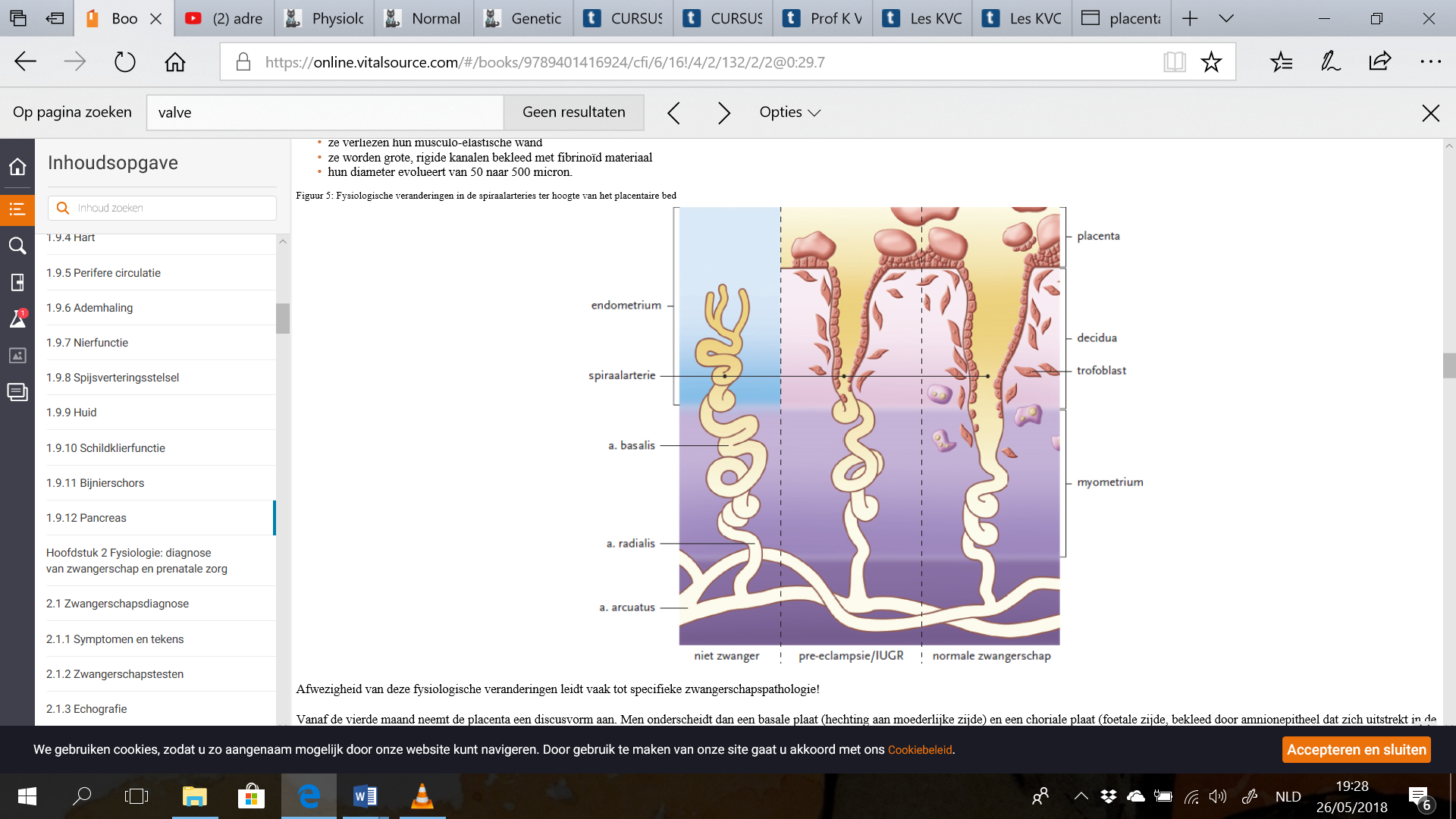 EileiderBedBaarmoeder7. De menselijke placenta is:EndotheliochoriaalEpitheliochoriaalHemochoriaal (maternaal bloed komt in direct contact met de chorionvilli)Mucochoriaal8. De deciduale arteries gaan hun musculo-elasticiteit verliezen over…Heel hun lengteEnkel het deciduaal deelEnkel het myometraal deelHeel deciduaal deel en 1/3e van het myometriaal deelNiet 9. Wanneer is de choriale plaat kleiner dan de basale plaat?Placenta circumvallata (veelal is dit klinisch onbelangrijk, maar hij kan aanleiding geven tot chronisch en niet goed verklaard vaginaal bloedverlies evenals tot minder optimale foetale groei)Placenta succenturata (extra lob)Placenta bipartita (tweedelige placenta)Placenta membranosaPlacenta fenestra 10. Begin van de levensvatbaarheid van de foetus?20 weken22 weken24 weken26 weken28 weken11. Early pregnancy factor, wat is dat?Een andere naam voor hCGHet eerste hormoon dat wijst op bevruchting De stof die gebruikt wordt om zwangerschap te detecteren via een urinetest (hCG)Heeft anti-trombine eigenschappen (PP5)12. EPF (early pregnancy factor) speelt vermoedelijk een rol als:Adhesief proteineImmuunmodulatorNeurotransmitterVasoconstrictorVasodilatator13. Wanneer start de intervillamenteuze doorbloeding?De eerste week na innestelingNooit, bestaat niet (intervilleus bestaat wel, maar intervillamenteus niet)Na 8 wekenNa 16 wekenNa 20 weken14. Van welk deel is de a. umbilicalis afkomstig?Intra- en extra embryonaal mesodermEctodermEndoderm Extra-embryonaal mesoderm15. De intervilleuze bloeddoorstroming start:De eerste week na de implantatieRond 8 weken, wanneer de organogenese quasi voltooid isRond 16 weken, wanneer het myometriaal deel van de spiraalarteries door trofoblast wordt geïnvadeerdRond 18 tot 20 weken, het ogenblik dat de moeder kindsbewegingen gewaar wordtNooit, want hij bestaat niet16. Welke factoren bevorderen oxygenatie van de foetus?Linksverschuiving van de dissociatiecurve (bij eenzelfde zuurstofspanning wordt er meer zuurstof gebonden aan foetaal Hb dan aan volwassen Hb) WaterstofionenDe Hb-concentratie in het foetale compartiment is 2x hoger dan in het maternale compartiment (50% hoger)Naast diffusie vindt er ook actief transport van zuurstof plaats17. De verschillende barrières ter hoogte van de foeto-maternale membraan van de tertiaire villi van de menselijke placenta zijn achtereenvolgens:Wand capillairen--fibroblasten--basale membraan van het cytotrofoblast--cytotrofoblast—syncytiotrofoblastWand capillairen--fibroblasten--cytotrofoblast--basale membraan van het cytotrofoblast—syncytiotrofoblastWand capillairen--syncytiotrofoblast--basale membraan van het cytotrofoblast--cytotrofoblast—fibroblastenWand capillairen--fibroblasten--syncytiotrofoblast--basale membraan van het cytotrofoblast—cytotrofoblastWand capillairen--fibroblasten--syncytiotrofoblast--cytotrofoblast--basale membraan van het cytotrofoblast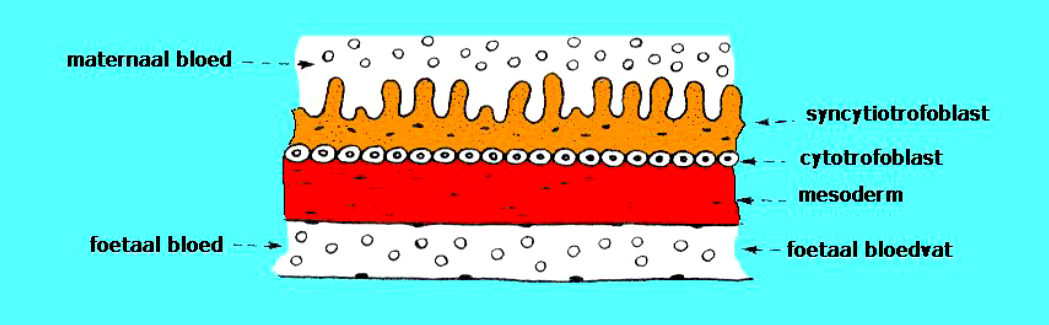 18. Het maturatieproces van placentaire villi om aan de toenemende foetale noden te voldoen wordt gekenmerkt door de vorming van:Meer kleinere villi met centralisatie van de bloedvatenMeer grotere villi met centralisatie van de bloedvatenMinder kleinere villi met periferisatie van de bloedvatenMinder grotere villi met periferisatie van de bloedvatenMeer kleinere villi met periferisatie van de bloedvaten (er worden meer kleine villi met microvilli gevormd, waardoor de foeto-maternale membraan uiteindelijk een oppervlakte van 14 tot 15 m2 bereikt en doordat de capillairen aan de rand van de villi te komen liggen, verkleint de afstand tussen de maternale en de foetale circulatie)19. Welke bewering is correct:Het syncytiotrofoblast van het chorion frondosum is éénkernig en zal uitlopers vertonen tot in het myometrium Het syncytiotrofoblast van het chorion frondosum is meerkernig en zal uitlopers vertonen tot in het myometrium (de villi bij de embryopool die in contact staan met de decidua basalis worden sterk vergroot en meer complex. Dit deel wordt het chorion frondosum genoemd)Het syncytiotrofoblast van het chorion laeve is meerkernig en zal uitlopers vertonen tot in het endometrium (het deel van het chorion dat in contact komt met de decidua capsularis atrofiëerd, waardoor in de vierde maand van de zwangerschap daar bijna niets meer over is van de villi. Dit deel van het chorion wordt glad en wordt het chorion laeve genoemd)Het syncytiotrofoblast van het chorion laeve is éénkernig en zal uitlopers vertonen tot in het endometriumHet syncytiotrofoblast van het chorion laeve is meerkernig en zal uitlopers vertonen tot in het myometrium20. Bij mevrouw Verleufen, een 27-jarige A0P0G1, wordt er op 26 weken bij de foetus een hernia diaphragmatica vastgesteld. Om een expansie van het foetale longvolume te bekomen, opteert men op 27 weken voor het plaatsen van een tracheale plug. Je verwacht dat over de volgende weken:De hoeveelheid vruchtwater gaat toenemenDe hoeveelheid vruchtwater gaat afnemenDe hoeveelheid vruchtwater constant blijftDe evolutie van de hoeveelheid vruchtwater moeilijk voorspelbaar is door de invloed van de ingreep op de algemene foetale toestand (theoretisch valt de (kleine) bijdrage van het longvocht weg en zou de hoeveelheid afnemen, maar door een verbetering van de algemene toestand kan een eventuele toename van de urinaire component dit compenseren en ook de invloed van de ingreep op de slikfunctie is moeilijk voorspelbaar)De hoeveelheid vruchtwater sowieso toeneemt door de vorderende zwangerschapsduur21. Wanneer men stelt dat de dissociatiecurve van foetaal hemoglobine in vergelijking met die van het adulte hemoglobine naar links verschoven is betekent dit dat:Bij een zelfde zuurstofspanning minder zuurstof wordt gebondenDe zuurstofbinding minder temperatuurafhankelijk wordtDe affiniteit voor 2-3 difosfoglyceraat toeneemt (foetaal Hb heeft hiervoor een lagere affiniteit) De natuurlijke shift van het foetale hemoglobine naar adulte hemoglobine voleindigd isBij een zelfde zuurstofspanning meer zuurstof wordt gebonden (foetaal Hb heeft een hogere affiniteit voor zuurstof dan volwassen Hb)22. Voor zijn endocrinologische functie is de placenta afhankelijk van foeto-maternale precursoren wat betreft de vorming van:Estriol (dehydroepiandrosteronesulfaat, afkomstig van de moeder en van de erg ontwikkelde foetale bijnier, is een belangrijke voorloper van de in de placenta gevormde oestrogenen)Progesterone (initieel gevormd door het corpus luteum totdat rond de tiende zwangerschapsweek het syncytiotrofoblast deze functie overneemt)Relaxine (productie door gele lichaam, decidua en placenta)Humaan choriongonadotrofine (productie door prille embryo en syncytiotrofoblast)Humaan placentair lactogeen (productie door de placenta)23. De eileiders vinden embryologisch hun oorsprong in:Het metanefronDe urogenitale sinusDe Müllerse kanalen (regressen bij een man onder invloed van MIF, maar vormen de eileiders bij een vrouw)Het kanaal van Wolf (ontwikkelen bij de man onder invloed van testosteron)De genitale tuberkel24. In de foetale situatie stroomt via de ductus arteriosusZuurstofrijk bloed van a. pulmonalis naar aortaZuurstofarm bloed van a. pulmonalis naar aortaZuurstofrijk bloed van aorta naar a. pulmonalisZuurstofrijk bloed van v. umbilicalis naar v. cava  (nee, dit is ductus venosus)25. Welk mechanisme heeft in de tweede ZW-helft geen rol van betekenis op de hoeveelheid vruchtwaterHet drinken van de foetusHet urineren van de foetusOpname van vruchtwater via foetale huid Opname vloeistof in longen door foetale adembewegingenToedienen van PG-inhibitoren (PG-inhibitoren gaan urineproductie renaal belemmeren)26. Wat zie je op deze foto? 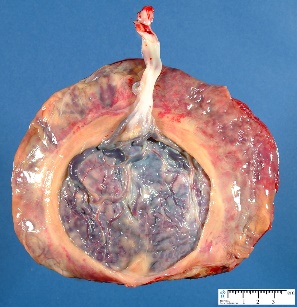 Placenta succenturataPlacenta circumvallata Placenta bipartita Placenta membranosaPlacenta fenestra 27. Surfactant zorgt binnen de foetale long voor een aanpassing van de:Diameters van de alveolen aan de foetale zuurstofnoodLuchtstroom aan de diameter van de tubulo-alveolaire unitOppervlaktespanning aan de diameters van de alveolen (surfactant past de oppervlaktespanning aan aan de diameter van de alveolen, wat nodig is om binnen een long kleinere en grotere alveolen samen te laten bestaan)Verhouding  type I/type II-pneumocyten aan de zwangerschapsduurZuurstofspanning aan de concentratie van foetaal hemoglobine in het bloed28. Welk hormoon is meest belangrijk van de foeto-materno-placentaire eenheid?HPL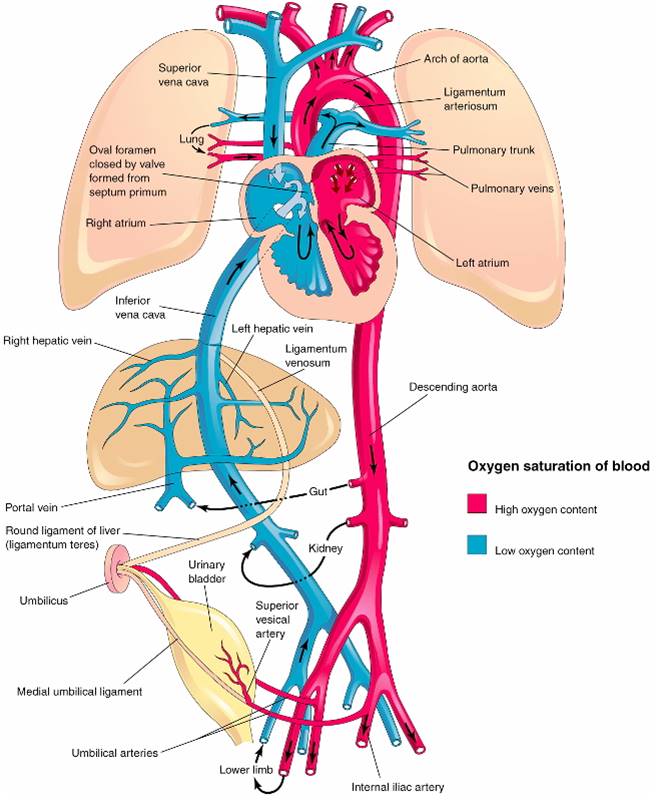 RelaxineHCGProgesteronOestrogeen29. De circulatie die hier afgebeeld wordt, is deze van: VolwassenenTetralogie (je ziet VSD en stenose van a. pulmonalis)Foetus (je ziet foramen ovale en ductus arteriosus)Neonaat Embryo 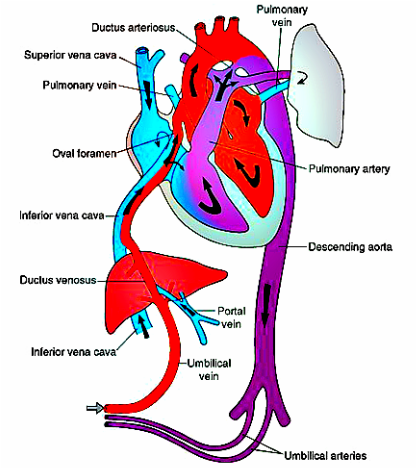 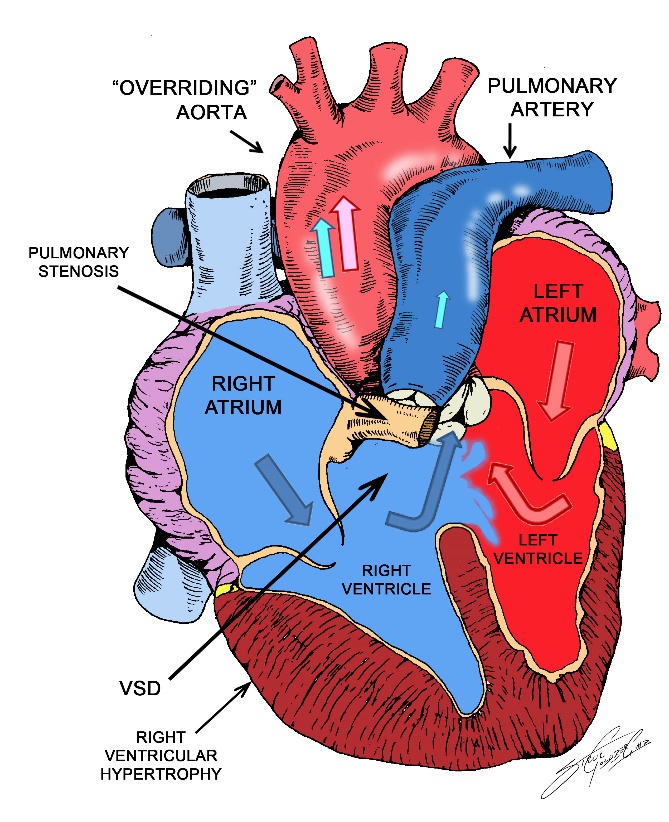 Veranderingen tijdens de zwangerschap 1. Een gezonde vrouw van 28 jaar is ongeveer 35 weken zwanger. De dame lijdt niet aan een of andere ziekte en heeft geen klachten. Ze heeft vorige week een controle bloedonderzoek laten doen. Jij bekijkt haar resultaten en vergelijkt ze met een bloedname die ze vlak voor het begin van haar zwangerschap had laten nemen. Welke van de volgende waarden is afwijkend?2. Welke van de volgende parameters zal dalen tijdens een normale zwangerschap?HartdebietGFRBloeddruk (CO en plasmavolume nemen toe, maar de totale perifere resistentie daalt. Hierdoor daalt de bloeddruk. De oorzaak van het dalen van de perifere resistentie, is de relaxerende werking van progesteron op de bloed en de parallelschakeling van de placenta in het vasculair vaatbed)AdemhalingsminuutvoumePlasmavolume3. Wat gebeurt er met de colloïd druk van het plasma tijdens de zwangerschap?Blijft hetzelfdeStijgtDaaltStijgt hoger bij tweeling-ZS dan bij eenlingStijgt hoger bij pre-eclampsie ZS4. Grootste bijdrage aan maternale toename van het hartdebiet?Stijging capaciteitStijging hartritme (stijgt met 15 slagen)Stijging slagvolume (stijgt met 75mL, dus dat is een verdubbeling!)Veneuze poolingVerandering rheologie 5. Welke waarde in het labo stijgt bij zwangerschap?HemoglobineSerum bicarbonaatSerum albumineCreatinemieSedimentatie snelheid6. Wat zorgt ervoor dat de vrouw dieper ademt en PaCO2 daalt?OestrogeenhCGHPLProgesteronProlactine7. Van welke stof daalt de referentiewaarde tijdens een zwangerschap?CholesterolFibrinogeenAlbumineTBG Angiotensinogeen (nieren meten een ondervulde staat door systemische vasodilatatie)8. Van welke stof stijgt de referentiewaarde tijdens een zwangerschap?Proteine SUrinezuurHemoglobineTransaminasen (blijft gelijk, want met uitzondering van alkalisch fosfatase, worden de leverfunctietesten tijdens de ZW niet beïnvloed!)‘von Willebrand’ factor9. Welke stelling, betreffende maternale veranderingen tijdens de zwangerschap, is correct?De aanvankelijke asymmetrische ontwikkeling van de zwangere baarmoeder noemt men het teken van Hegar (Piscacek)De hoge dosissen oestro- en progestogenen spelen via een melanocytenstimulerend effect een rol bij het ontstaan van het chloasma gravidarumWegens een toename van het hartdebiet en het bloedvolume zal bij een normale zwangerschap de bloeddruk stijgen tijdens het eerste en tweede semester (BP daalt door systemische vasodilatatie)De glomerulaire filtratie en ook de diurese zal stijgen en dit bevordert, vooral bij warm weer, het ontstaan van malleolaire oedemen (oedemen worden veroorzaakt door toegenomen hydrostatische en afgenomen osmotische druk, door een daling van albumine)Behalve het vinden van een fysiologische anemie wordt een zwangerschap ook gekenmerkt door het bestaan van een lineair verband tussen het hemoglobinegehalte en de zwangerschapsuitkomst (er is een U-vormig verband: zowel erge anemie als hemoconcentratie zijn slecht voor de ZW)10. Van welke stof daalt de normale bloedreferentiewaarde tijdens een zwangerschap?AngiotensinogeenCholesterolFibrinogeenTotaal thyroxineUrinezuur (daalt door de verbeterde nierfunctie)11. Tijdens een zwangerschap vindt men in het bloed:Een stijging van de totale proteïnefractieEen daling van de sedimentatiesnelheidEen verhoging van de hematocrietEen stijging van de fibrolytische activiteitEen stijging van het cholesterol12. Tijdens een zwangerschap vindt men in het plasma op endocrinologisch gebied:Een daling van de concentratie bindingseiwittenEen stijging van de concentratie bindingseiwittenGeen significant verschil met de concentratie bindingseiwitten buiten de zwangerschapEen daling van de totale hormoonconcentratie (stijgen doordat bindingseiwitten stijgen)Een daling van de vrije hormoonfractie (invloed op vrije fractie hormonen is genuanceerd)13. Een paarsblauwe verkleuring van de vaginale mucosae en de cervix door veneuze congestie tijdens de zwangerschap noemt men het teken van:Braxton Hicks (pijnloze contracties)ChadwickChoxo (berekening van de zwangerschapsduur bij een langere/kortere cyclus)Hegar (verweking van de baarmoederisthmus in het begin van de zwangerschap)Piscacek (aanvankelijk asymmetrische ontwikkeling van de zwangere baarmoeder)14. Wat daalt normaal tijdens zwangerschap? Complement gemedieerde immuniteit (misschien omdat er een shift is naar humorale afweer?)Von willebrand factor (stijgt)Ademhalingsminuutvolume (stijgt)Transaminasen (blijven gelijk)15. Een vrouw heeft voor de zwangerschap een bloedname gehad en nu is ze zwanger en wordt er weer een bloedname genomen. Welke waarden lijken u abnormaal? Urinezuur hoger tijdens ZS (zou moeten dalen door een betere nierfunctie)Leukocytose gestegen (16.000 = upper limit of normal)Von willebrand factor gestegen Hct gedaald (fysiologische anemie tijdens de ZW)16. Wat is dit? 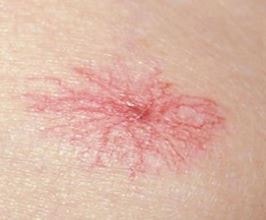 Chloasma gravidarumSpider naeviHerpes gestationalisStriae gravidarumPrenatale zorg 1. Er komt een vrouw bij u op consultatie met enkele vragen over haar zwangerschap. Ze zou graag van u willen weten hoe lang een gemiddelde zwangerschap duurt in aantal dagen (geteld vanaf de ovulatie):226 dagen266 dagen (280 dagen PML, dus in een regelmatige cyclus van 28 dagen is de ovulatie op dag 14  266 dagen na de ovulatie) 260 dagen280 dagen258 dagen2. Diezelfde vrouw vertelt u dat ze een regelmatige cyclus heeft en haar laatste menstruatie plaatsvond op 1 april 2013. Wanneer is haar vermoedelijke bevallingsdatum?1 januari 201415 januari 20145 januari 201411 januari 2014 (regel van Naegele = laatste menstruatie - 3 maanden + 10 dagen)8 januari 2014 3. Mocht die dame u vertellen dat ze een onregelmatige cyclus heeft van 32 dagen, wanneer is dan haar vermoedelijke bevallingsdatum?5 januari 201415 januari 2014 (regel van Choxo voor onregelmatige cycli = laatste menstruatie - 3 maanden + 10 dagen + [cyclusduur - 28])20 januari 201411 januari 20141 januari 20144. Welke bewering in verband met de “triple test” is correct? De “triple test”….:Is een diagnostische test (het is een screeningstest die enkel een verhoogd risico aangeeft)Is in België verplichtBerust op de concentraties van alfa-foetoproteïne, oestriol en PAPP-A in het maternale bloed (AFP, oestriol en hCG)Laat toe het risico in te schatten op een foetus met trisomie 21 (screent voor aneuploïdie of spina bifida) Wordt uitgevoerd tussen 11 en 14 weken (tussen de 15-21 weken = 2e trimester) 5. Jong koppel met kinderwens komt bij u op consultatie. Ze zijn nog niet gestopt met contraceptie omdat ze eerst preconceptioneel advies wensten. Ze willen goed voorbereid zijn, opdat de risico’s op zwangerschapsproblemen minimaal zouden zijn. Bij een zorgvuldige anamnese blijkt dat de vrouw lijdt aan epilepsie, waarvoor zij ook gedurende een zwangerschap anti-E dient te nemen. Verder leeft de vrouw zeer gezond en let ze nauwkeurig op een gevarieerde voeding. Wat is uw voedingsadvies?Gevarieerde voeding volstaatGevarieerde voeding + 400 µg FZGevarieerde voeding + 4 mg FZGevarieerde voeding + 4 mg FZ + vit K supplement in de laatste maand (wegens de anti-epileptische medicatie wordt hier 4mg in plaats van 400µg foliumzuur aangeraden. Omdat vele anti-epileptica door hepatische enzyme-inductie een anti-vitamine K-effect hebben, wordt op het einde van de zwangerschap ook een vitamine K-supplement aangeraden, zeker in risicosituaties zoals bij een dreigende vroeggeboorte)Een multi-vitamine preparaat volstaat.6. Welk van volgende handgrepen van Leopold laat het best toe om de ZW-duur in te schatten1e (voelt tot waar de fundus reikt en welk deel van de foetus zich in fundo bevindt)2e (plaats van de rug  ligging van de foetus)3e (beoordeling van de indaling)4e (beoordeling van de indaling van het voorliggende deel)5e (bestaat niet)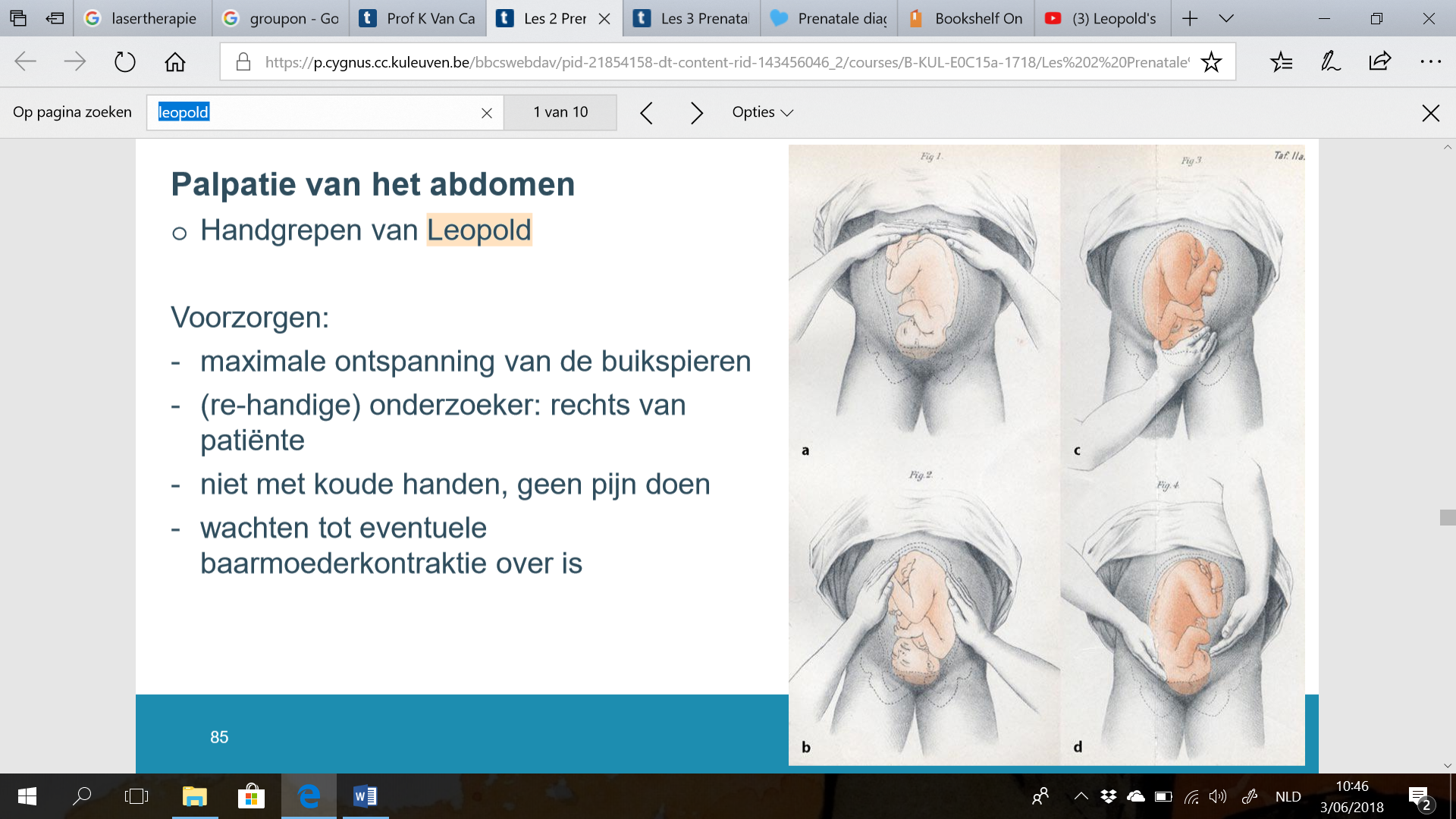 7. Een zwangere vrouw met een alcoholprobleem komt op controle. Bij het maken van de echo merk je op dat de foetus kleiner is dan je verwacht voor het aantal zwangerschapsweken.  1) Je verwachtte in dit geval eerder een asymmetrische IUGR  2) Asymmetrische IUGR bevestig je aan de hand van de bipariëtale diameterBeide stellingen zijn juist1 is juist, 2 is fout2 is juist, 1 is fout Beide stellingen zijn fout (eerder een symmetrische IUGR en om dit te bevestigen heb je meer nodig dan enkel de bipariëtale diameter)Bipariëtale diameter geeft een idee van de grootte van het hoofd, maar om asymmetrische IUGR te bevestigen heb je ook de abdominale circumferentie nodig zodat je een ratio kan verkrijgen. Een ratio = 1  symmetrischEen ratio <1  asymmetrisch  het hoofd is groter dan het abdomen Een asymmetrische IUGR ontstaat eerder door een complicatie laat in de zwangerschap, terwijl een symmetrische IUGR ontstaat door een groeirestrictie die al vroeg in de zwangerschap aanwezig was (bv. infectie, congenitale afwijking, alcohol, roken) Metingen van de bipariëtale diameter en van de femurlengte tot in het derde trimester laten toe de vermoedelijke bevallingsdatum te voorspellen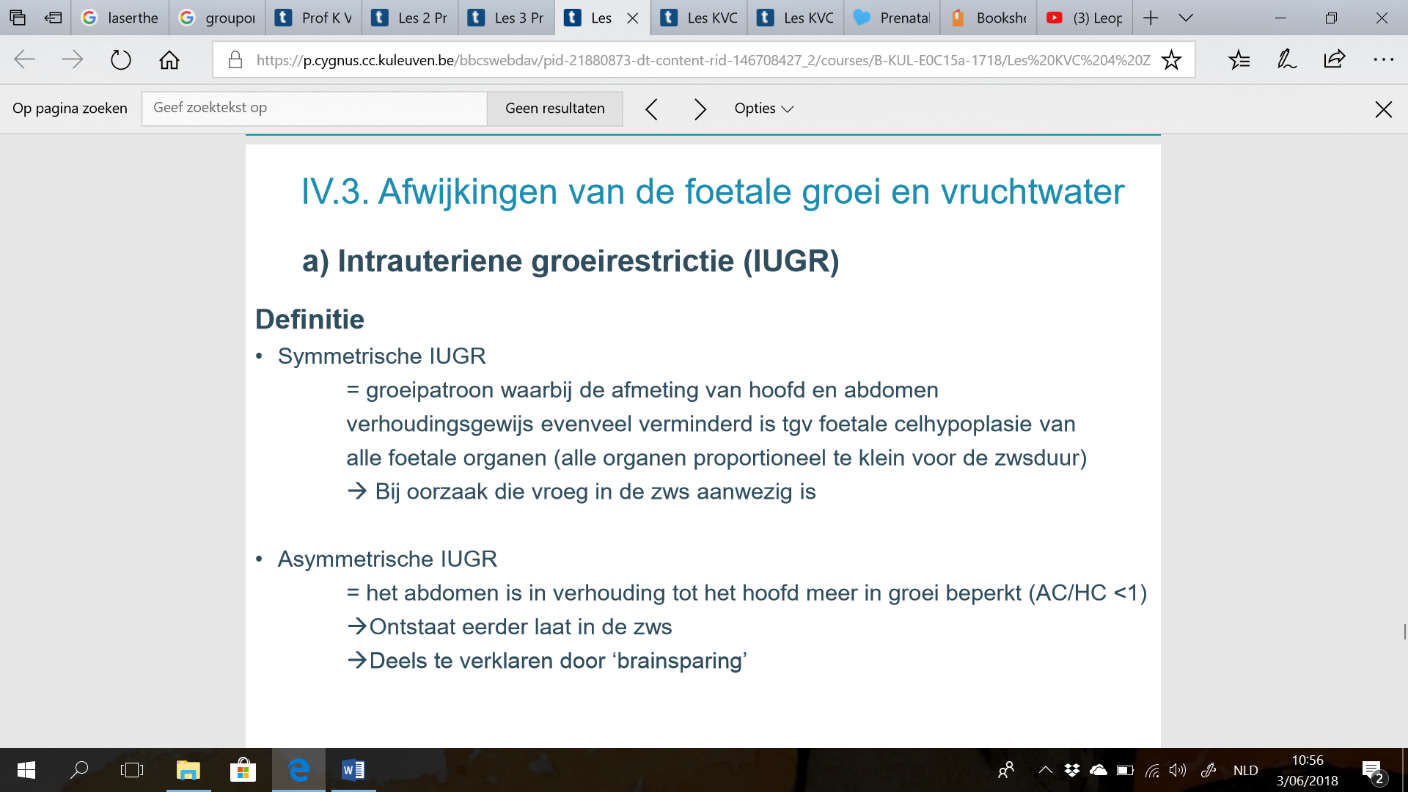 8. A1P3G2M1. Deze combinatie heeft als betekenis:De combinatie slaat nergens op1 abortus en 1 tweeling waarvan 1 kind levensvatbaar was1 abortus, 1 miskraam, derde zwangerschap met een kind dat het goed doet1 abortus, daarna drieling waarvan slechts 1 kind het overleefd heeft1 abortus, 3 zwangerschappen waarvan 1 kindje overledenA1 = 1 abortus G2 = ze is maar 2 keer zwanger geweest, en 1 daarvan was de abortus P3 = ze heeft 3 kinderen gebaard, dus ze was zwanger van een drieling M1 = nog maar 1 kind leeft 9. Met een echo kan je in het eerste trimesterGrove afwijkingen zien (een echografie tussen 20 en 22 weken richt zich op het opsporen van congenitale anomalieën  2e trimester echo = systematisch kijken naar de anatomie van de foetus)Meerlingen zien (kan al vanaf 1e trimester)Ectopische ZS uitsluiten Het geslacht bepalen (2e trimester echo) 10. De fundus meet 31 cm en mevrouw is 32 weken zwanger. Dit wijst op: Positieve discordantie (fundushoogte = aantal weken zwanger - 4  28 cm zou normaal zijn)Negatieve discordantieNiet abnormaalMeerlingzwangerschap (kan een oorzaak zijn, maar er zijn meerdere oorzaken voor positieve discordantie)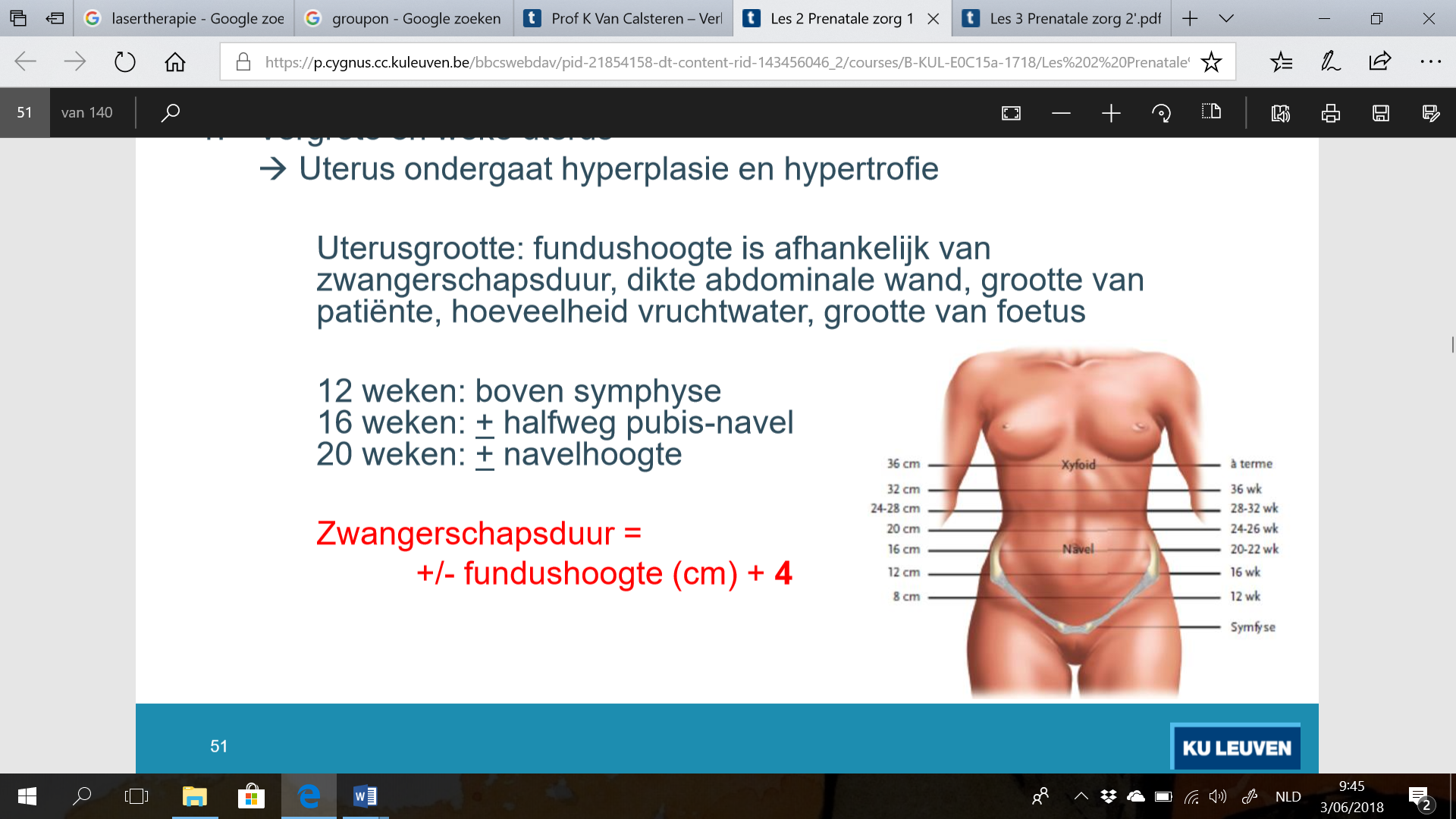 11. Koppel wil zwanger worden. De vrouw neemt carbamazepine en is daarmee aanvalsvrij. Ze heeft geen rubella-immuniteit en 2 katten. Wat raad je aan?Katten weg doenToxoplasmose hygiëneAls zwanger is dan contact met de haar neuroloog en de gynaecoloog voor verdere instructiesJe geeft haar rubella vaccinatie onder 3 maanden anticonceptie, toxoplasmose hygiëne maatregelen uitleggen en schrijft 4 mg foliumzuur per dag voor (rubella mag je niet geven tijdens de ZW dus ze moet anticonceptie nemen // ze heeft een hogere dosis foliumzuur nodig bij haar anti-E medicatie) Je geeft haar rubella vaccinatie onder 3 maanden anticonceptie, toxoplasmose hygiëne maatregelen uitleggen en schrijft 0,4 mg foliumzuur per dag voor12. Vrouw met een voorgeschiedenis van 1 miskraam, 1 extra-uteriene ZW, 1e kind gestorven voor 1e verjaardag, 2e kind alles oké. Ze is nu zwanger. Wat is haar APGM-status? A1P2G4M1A2P2G4M1A2P2G5M1 A2P2G5M2A3P1G5M1Miskraam en extra-uteriene zwangerschap = A2Aantal ‘gezonde’ bevallingen = P2Aantal keer zwanger + ze is nu zwanger = G5 Ze heeft maar 1 levend kind = M113. Een vrouw in 3e trimester voelt plots verminderde kindsbewegingen. Wat ga je doen? Echo (vermoeden van MIU  diagnose door echografisch geen hartactie en geen foetale harttoonregistratie met doptone)Onderzoek na KH-rijke maaltijd (maaltijden of glucoseverhoging verhogen de foetale activiteit NIET)SectioNST (= non-stress test  ook mogelijk om de hartslag te evalueren) In geval van verminderde kindsbewegingen  echografische en cardiotocografische evaluatie van de foetus worden gecombineerd!14. Bereken de bevallingsdatum volgens de regel van Naegele, van een vrouw met de laatste menses op 20 maart.20 december22 december24 december25 december30 december (- 3 maanden + 10 dagen)15. Wat is de ijzerbehoefte van toegenomen RBC, foetus en placenta in de zwangerschap?250 mg800 mg (+300 mg voor foetus en placenta + 500 mg voor toename RBC)1350 mg1900 mg2500 mg16. Na ijzer toediening aan een zwangere vrouw, zal zij plots een verlichting van last voelen. Hoe kan dat?Doordat enzymen weer ijzer krijgen (ijzertekort leidt niet alleen tot anemie, maar ook tot disfunctie van ijzerbevattende enzymen die belangrijk zijn voor een normale musculaire en epitheliale functie, evenals voor de neurotransmissie)Door constipatie opgelost wordt (constipatie is een vervelende nevenwerking)Door de verhoogde RBC-aanmaak en bijgevolg betere oxygenatie (er was al verhoogde RBC aanmaak, daarom heb je net extra ijzer nodig)Door het verhogen van de bloeddruk en bijgevolg een betere hersendoorbloeding (flauwekul, bloeddrukverhoging in de zwangerschap is pathologisch)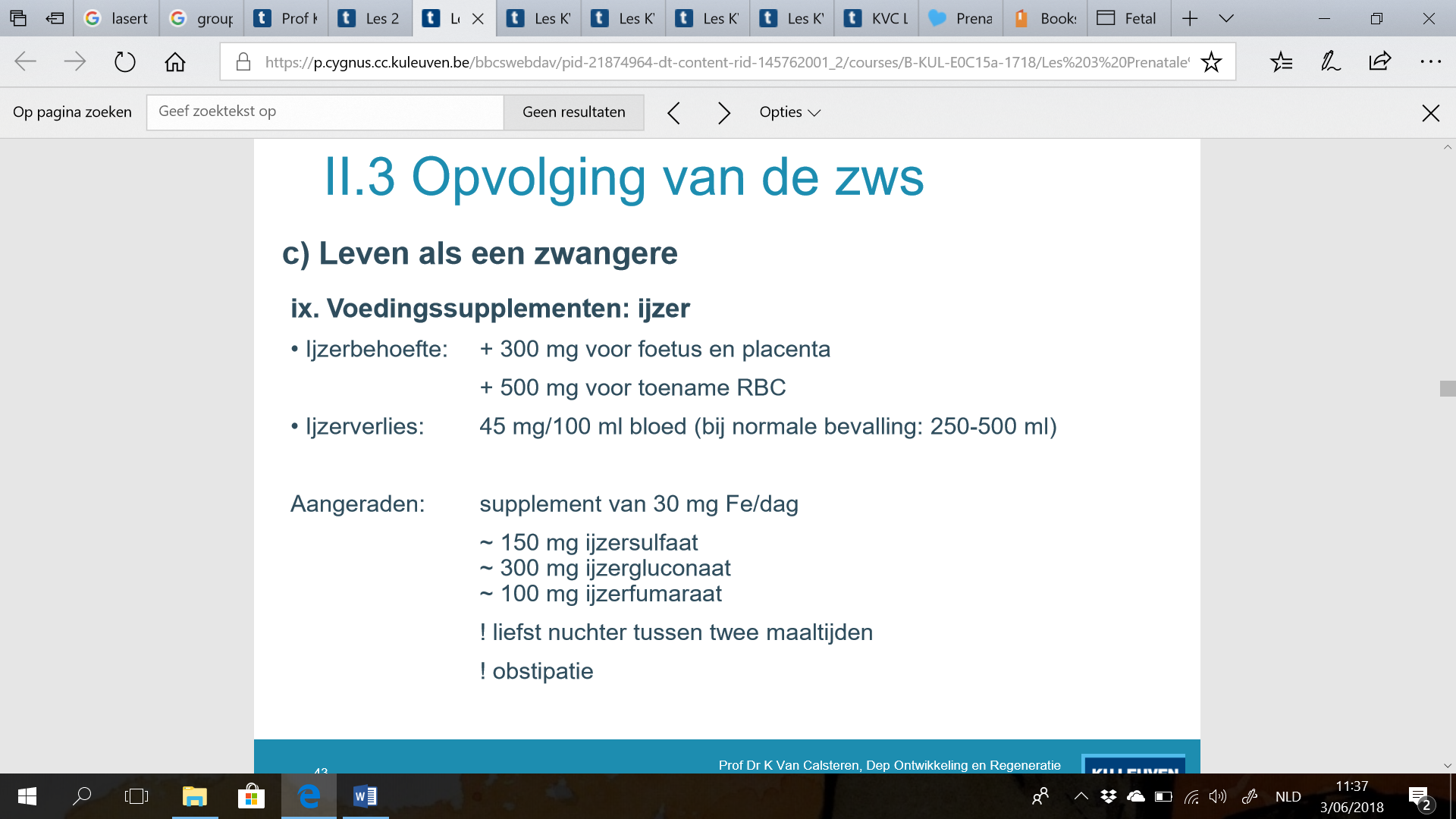 17. Wernicke encefalopathie is geassocieerd met:Vit AVit DVit EFoliumzuurVit B1 (hiervoor oppassen bij hyperemesis gravidarum  R/ orale voedseltoediening wordt gestopt en vervangen door een intraveneuze progressief corrigerende infusie van vocht, ionen, voedingsstoffen en polyvitamines, waaronder vitamine B1!)18. Wat is juist in verband met AFP? Komt meer voor in vruchtwater dan in foetaal bloed (eiwit wordt gemaakt in de foetale lever en komt via de placenta in de moederlijke circulatie  dus niet in het vruchtwater)Komt voor in materneel bloed bij Down (komt verlaagd voor  dus het is er wel, maar LAAG!)Komt niet voor in materneel bloed bij neurale buis defecten (dan is het net verhoogd)Komt in lagere concentraties voor in het materneel bloed naargelang de zwangerschap vordert (de doorgankelijkheid van de placenta voor het foetale alfa-foetoproteïne wordt in de loop van de zwangerschap groter waardoor de concentratie in het maternale bloed langzamerhand stijgt)19. Bij de screening voor het syndroom van Down in het eerste trimester (11.5-13 weken) met de gecombineerde test gebeurt er –  naast een echografische meting van de nuchale translucentie – een bepaling in het maternale plasma van:Oestradiol en progesteroneProgesterone en b-HCGα-FP en vrij HCG (bij de triple test in week 15-21)PAPP-A en PAPP-BPAPP-A en vrij HCGDe nekplooimeting, een echovrije zone in de nek van het embryo die zijn maximum van ongeveer 1.7 mm bereikt rond 13 weken, in combinatie met biochemische parameters (Pregnancy-associated plasma protein A [PAPP-A] en vrij hCG) wordt momenteel breed toegepast. In een later stadium tussen 15 tot 21 weken is de “triple test” nog mogelijk. Hierbij meet men in het maternale serum het alfa-foetoproteïne (alpha-FP), oestriol en hCG om samen met de maternale leeftijd het risico op het hebben van een foetus met trisomie 21 in te schatten.Een verhoogde concentratie van alfa-foetoproteïnes in het maternale serum of in het vruchtwater, kan wijzen op anencephalie en andere neurale buisdefecten, op een omphalocoele of op een gastroschizis, op placentaire hemangiomen of op meerlingzwangerschappen, op een foetomaternale bloeding of op een dreigende miskraam20. Wanneer een zwangere buitenlandse vrouw een voor u ongekend vitaminepreparaat inneemt dan zal je vooral letten op de concentratie:AscorbinezuurNicotinamidePyridoxineRetinol (= vitamine A  een vetoplosbaar vitamine dat bij hoge concentraties duidelijk teratogeen is en waarbij de dagelijkse dosis het best onder de 10 000 IE blijft)Thiamine21. Welke stelling is correct?Een voorbeeld van een screeningstest is een chorionvillusbiopsie (diagnostische test vanaf 11 weken)Een voorbeeld van een screeningstest is een amniocentese (diagnostische test op 16 weken indien positieve screeningstest)Een screeningstest bepaalt of het statistisch de moeite waard is om een diagnostische test uit te voeren De meest sensitieve en specifieke screeningstest voor het opsporen van trisomie 21 is de “triple test”: de bepaling van alfa-foetoproteïnes, oestriol en HCGIn tegenstelling tot de sensitiviteit en specificiteit is de positieve en negatieve predictieve waarde van een test afhankelijk van de prevalentie van een aandoeningSensitivity and specificity are characteristics of the test. The population does not affect the results.Positive and negative predictive values are influenced by the prevalence of disease in the population that is being tested. If we  test in a high prevalence setting, it is more likely that persons who test positive truly have disease than if the test is performed in a population with low prevalence.22. Welk supplement heeft, wanneer het gegeven wordt tijdens de zwangerschap, bij overdosering de hoogste kans om teratogene problemen te veroorzaken?Vitamine A (met vetoplosbare vitamines dient men op te letten, en hieronder is vooral vitamine A, zoals retinol, relevant. De dagelijkse inname van vitamine A dient tijdens een zwangerschap onder de 10 000 IU per dag te blijven)Vitamine CVitamine DVitamine EVitamine K23. Voor de diagnose van een neuraal buisdefect bij een prenataal onderzoek kan men gebruik maken van een bepaling van:Alfa-foetoproteines (laat toe om tot 80 % van de neurale buisdefecten op te sporen)Bèta-HCGPAPP-ARelaxineSP-1 (pregnancy specific protein-1)24. Het zoogdier dat, wat de zwangerschapsduur betreft, de mens het meest benadert is een:EzelKameelMensaapOlifant Ree25. Wanneer een test gebruikt wordt om een aandoening op te sporen dan zal bij dalende prevalentie van deze aandoening:De specificiteit van de test stijgen (onafhankelijk van prevalentie)De sensitiviteit van de test stijgen (onafhankelijk van prevalentie)De specificiteit van de test dalen (onafhankelijk van prevalentie)De positief predictieve waarde van de test dalen De negatief predictieve waarde van de test dalen (als een aandoening weinig voorkomt, dan verwacht je dat een negatieve test ook effectief betekent dat de persoon de aandoening niet heeft  hoge NPV)26. Een gezonde vrouw, met een gekende zwangerschap van 3 weken en 6 dagen, ondergaat een prenatale echo. Hierop is de vruchtzak reeds zichtbaar als een 2-3mm grote hypo-echogene zone. Wat is hier de meest waarschijnlijke verklaring voor?MyoomMeerlingzwangerschapUterus in anteversio (hypo-echogene zone = vruchtzak! Normaal pas vanaf 4 1/7 weken zichtbaar, maar bij een uterus in anteversio iets vroeger  vanaf 3 6/7 weken)Normale zwangerschapLege vruchtzakMijlpalen van de echo kennen! De vruchtzak kan al opgemerkt worden bij 4 1/7 tot 4 3/7 weken als een 2-3 mm-grote hypo-echogene zone correlerend met een serum-hCG van 500–700 mIU/mlBij een uterus in anteversio is dit zelfs 1 tot 2 dagen vroeger! In het geval van een meerlingzwangerschap kan er een tijdsspanne van 1 tot 4 dagen bestaan tussen het waarnemen van de eerste en de tweede vruchtzakBij 5 tot 6 weken is het embryo gewoonlijk zichtbaar en bij 6 tot 7 weken is dit steeds het geval bij normale embryo’sPrimitieve ledematen, staart, enkelvoudige hersenventrikel, ruggengraat, wervels en amnionvlies worden gevisualiseerd rond de zevende weekBij 8 weken zijn de splitsing van de neurale buis, de bovenste ledematen en rompbewegingen aantoonbaar en een week later hebben alle embryo’s rompbewegingen en occasionaal lidmaatbewegingen. Dan vindt men ook een fysiologische darmherniatie.27. Een 22-jarige A0P1G2 (2005: zoon 2725g) biedt zich aan op het prenatale spreekuur. Ze heeft een (zekere) amenorroe van 34 weken. Je weerhoudt dat ze nog altijd veel rookt (minstens 1 pakje Marlboro per dag). Er is geen proteïnurie. Sinds het begin van de zwangerschap is haar gewicht met 6kg  toegenomen en sinds het laatste spreekuur, een maand geleden, met 300 g. De bloeddruk bedraagt 100/56 mm Hg bij een hartritme van 96 slagen per minuut. Je meet bij deze eerder tengere vrouw een fundushoogte van 26 cm en een perimeter van 78 cm. Klinisch het je niet de indruk dat er veel vruchtwater is. 
Het is correct deze vrouw te vertellen dat: Dat het nu niet meer zinvol is te stoppen met roken, omdat het kwaad al geschied is en stoppen trouwens toch niet zou lukkenDat we vooralsnog moet trachten te stoppen met roken, wil ze het risico op het ontwikkelen van een pre-eclampsie verlagenDat een groeivertraagd kind later een verhoogd risico loopt op hypertensie, diabetes type 2 en hartziekten (inderdaad  meer kans op metabool syndroom bij SGA!)Dat ze best een calciumantagonist of een beta-sympaticomimeticum inneemt om de placentaire perfusie te verbeterenDat ze best een erythropoietine-kuur krijgt om de zuurstoftransportcapaciteit van het bloed te verbeteren28. Hoe ga je asymptomatische bacteriurie vaststellen?Bij symptomen van pollakisurie en dysurieBij routine onderzoek in het eerste trimester (6-8% van de zwangeren vertonen >100.000 bacteriën/mL  risico op pyelonefritis en preterme geboorte)Proeven aan de urineNiet, want je gaat sowieso elke zwangerschap profylactisch behandelen voor urineweginfecties29. Het gebruikt van corticosteroïden in het begin van de zwangerschap is  geassocieerd met een:Matig verhoogd risico op lip+/-gehemeltespleten (juiste antwoord volgens wikimedica, maar ik vind hier echt nergens bevestiging van??)Matig verhoogd risico op neurale buisdefectenMatig verhoogd risico op intestinale artresiesMatig verhoogd risico op buikwanddefectenMatig verhoogd risico op urethrale stenoses30. Melga rookte een pakje Marlboro gedurende heel haar zwangerschap en schonk a-term het licht aan dochter Zemir, 2300 g. Hoeveel zal haar zoon John gemiddeld meer wegen na een tweede voldragen rookloze zwangerschap?5g50g250g500g (in de les gezegd: “‘je kan met gemak een halve kilogram van je baby afroken”)1000g31. Een 28-jarige A0P0G0 wordt sinds 14 jaar behandeld voor epilepsie. Ze biedt zich aan op het pre-conceptioneel consult. De laatste  tien jaren heeft ze geen aanvallen meer gehad. Ze neemt Na-valproaat in a rato van tweemaal 500mg per dag. Haar EEG is normaal. U stelt haar voor:De inname van Na-valproaat onmiddellijk te stoppen (ze mag het in ieder geval niet nemen tijdens haar zwangerschap)Periconceptioneel vit K toe te dienen ter voorkoming van foetale bloedingen (omwille van anti-vitamine K-effect van vele anti-epileptische geneesmiddelen  moeder tijdens laatste zwangerschapsmaand dagelijks 10 mg vitamine K toedienen // maar niet meteen van belang nu)Een polytherapie aanraden om de afzonderlijk toe te dienen dosis van het anti-epilepticum te kunnen verlagen.De dosis Na-valproaat te verhogen als anticipatie van het tijdens een zwangerschap stijgend plasmavolume (je gaat soms dosissen van medicatie inderdaad moeten verhogen, maar valproaat mag je gewoon niet geven tijdens de zwangerschap)Overwegen, na grondige anamnese, de inname Na-valproaat af te bouwen (ik zou afbouwen en overstappen op monotherapie met een veiliger geneesmiddel)32. Een vrouw van 36 weken zwanger komt op raadpleging zonder klachten. Haar BD is 140/90 mmHg. Uremie normaal. Wel 5 kg gewicht toename in de laatste 2 weken. Wat doe je?Onmiddellijk bevallenZoutloos dieet gevenNaar de diëtiste sturenBD-meting herhalen en naar subjectieve symptomen vragen (om de diagnose van pre-eclampsie te stellen moet haar BD minstens 2x verhoogd zijn met minstens 4u tussen)Anti-hypertensivum geven 33. Volgens de richtlijnen van het kenniscentrum in verband met serologie voor toxoplasmose en CMV geldt:Moet gekend zijn na het preconceptionele of prenatale consultMag niet bepaald wordenKan deze preconceptioneel of bij eerste consult gebeuren als kapstok voor de gezondheidsvoorlichting hieromtrent (systematische serologie van CMV wordt niet aanbevolen omdat antistoffen tegen CMV geen garantie zijn dat de vrouw de infectie niet meer kan krijgen)Dient deze, zo geen antistoffen aanwezig, maandelijks herhaald te wordenDient deze bij het eerste consult bepaald te worden en zo geen antistoffen aanwezig zijn, minstens eenmaal herhaal worden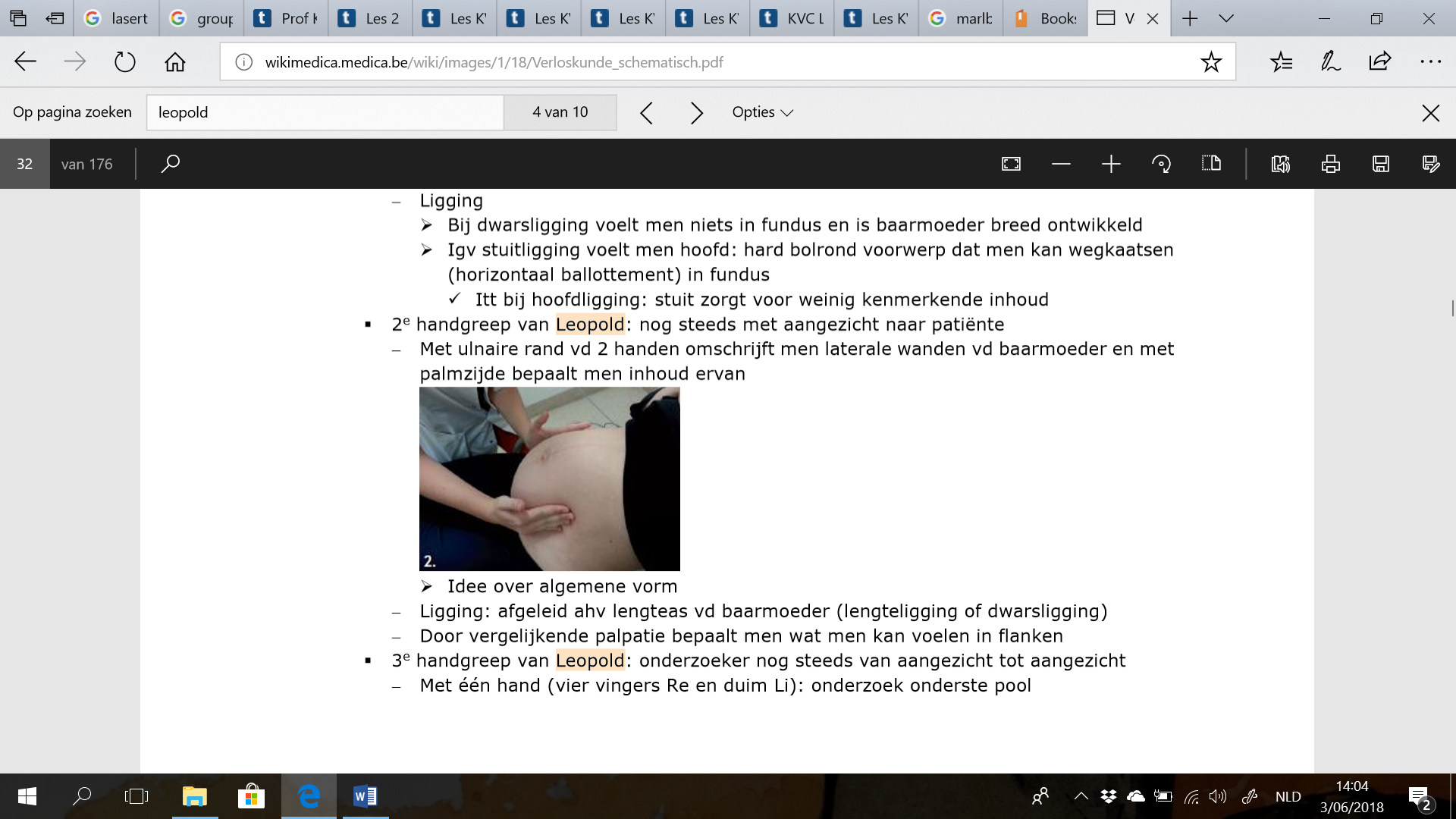 34. Welk manoeuvre wordt hier getoond? Eerste handgreep van LeopoldTweede handgreep van LeopoldDerde handgreep van LeopoldVierde handgreep van Leopold35. Een vrouw uit Zaïre zou volgens een daterende echo op week 7 nu in de 28e week zijn en er werd een eenlingzwangerschap vastgesteld. De fundushoogte nu is 30. Wat is de meest waarschijnlijke oorzaak? Dit is een vergevorderde uterus myomatosus zonder foetale verwikkelingen (zou theoretisch kunnen, maar misschien minder waarschijnlijk?)Dit is een positieve OGTT met IUGR bij foetus (diabetes kan polyhydramnion geven en daardoor positieve concordantie, maar je gaat diabetes niet diagnostiseren op deze manier)De daterende echo is te vroeg genomen en niet betrouwbaar (de echo in het eerste trimester wordt gemaakt in week 11-14 //  op week 7 is het embryo nog maar net zichtbaar)Waarschijnlijk is dit toch een meerlingzwangerschap, men heeft het 2e embryo gewoon niet gezien (is theoretisch mogelijk indien de embryo’s een vruchtzak delen  “momo” tweeling // de vruchtzakken zou je al moeten kunnen zien vanaf 4 weken, dus echt enkel mogelijk indien het om een “momo” tweeling gaat, en dit is de minst voorkomende tweelingvorm  niet zo waarschijnlijk dus) 36. Wat is mogelijk bij een vrouw met een positieve discongruentie? Een positieve OGTT en een kind met macrosomieKind met duodenumatresie waarvoor je een karyotypering gaat uitvoeren om trisomie 21 uit te sluitenEen myomateuse uterus Ze heeft weinig cervixhoogte door de druk van het vruchtwater op haar cervix, dus je neemt ze op in het ziekenhuis en geeft steroïden voor longinductieAlle bovenstaande 37. Tijdens de derde trimester echo wordt jouw patiënte plots onrustig, bleek en ze zucht luid. Wat doe je/vraag je? Bloedname om ferriprieve anemie op te sporen (geeft niet zo’n plots beeld)Vraag haar om op haar zij te gaan liggen (dit is een zeer typisch en erg relevant voorbeeld van vena cava superiorsyndroom!)Je vermoedt een placenta abruptio en probeert dit te bevestigen door de echo verder te zetten Je zegt dat dit normaal is in het 3e trimester en vraagt haar om nog 5 minuten vol te houden. Nadien bied je haar een glaasje cola aan. 38. Wat doe je als je een vrouw hebt met negatieve discongruentie en je weet niet zeker of het gaat om IUGR of een foute datering? Om de vermoedelijke ZW-duur te bevestigen, steun je voornamelijk op seriële metingen (je kijkt vooral naar evolutie van gewicht, echo en fundus en om zo de datering in te schatten)Je doet een amnioscentese om een diagnose van aneuploïdie uit te sluiten Op basis van een echografie in het 2e trimester kan je de ZW-duur inschatten (een daterende echo is meer accuraat in het 1e trimester en je moet seriële metingen doen)Je vraagt risicofactoren voor IUGR na, zoals alcoholgebruik en roken 39. Wat wordt er te weinig gedaan bij zwangere  vrouwen volgens een of andere commissie?Triple test NIPT test Urinaire screening Echo Meerlingzwangerschappen 1. Wat is de meest frequente verwikkeling van een meerlingzwangerschap? PET Premature arbeid (40-45%)Zwangerschapsdiabetes Hyperemesis 2. Een 32-jarige A0P1G2 (2009: Axel 3210 g) biedt zich aan op het prenatale spreekuur. Als studente was ze ooit Druivenkoningin van Overijse. Ze heeft nu een goed gedocumenteerde amenorroe van 20 weken. Bij een eerste echografisch onderzoek werd een (dichoriale) tweelingzwangerschap vastgesteld, die behoudens wat meer subjectieve zwangerschapslasten tot heden perfect verloopt. Welke fundushoogte lijkt u het meest aannemelijk?12 cm16 cmNavelhoogte22 cm (hoe kom je hierop??) 32 cmZwangerschapscomplicaties 1. Hoe ga je een asymmetrische IUGR aantonen? FemurlengteBipartiëtale diameterKruin-romplengteHoofd-romp-ratio (asymmetrische = AC/HC <1  hoofd pas later aangetast dan romp door herverdeling van bloedtoevoer)2. Wat speelt geen rol bij een polyhydramnionVruchtwater wordt slecht geklaard via de huidVruchtwater wordt slecht geklaard via de longenAnale atresie Duodenale atresie TTTSAnencefalie (omwille van slikstoornis)3. Een 38-jarige A2P3G6 biedt zich aan op uw spreekuur. Ze heeft een amenorroe van 12 weken en klaagt over pijn in het hypogastrium en lumbosacraal. Ze kan moeilijk plassen. Bij vaginaal onderzoek is de baarmoederhals erg naar voor verplaatst. De meest waarschijnlijke diagnose is:Een molaire zwangerschapEen dreigend miskraamEen geïncarcereerde baarmoeder in retroversio (ontstaat meestal als een embryo zich innestelt in al preconceptioneel geretroverteerde uterus. Meestal is er dan wel spontane correctie van de retroversio tussen 9 – 12 weken // soms kan de baarmoeder in bekken incarcereren, vooral bij voorafbestaande adhesies  geeft aanleiding tot: pijn in onderbuik en rug, dyschezie en urineretentie of  incontinentie // in extreme vormen kan ruptuur of gangreen van de blaas optreden)Een urinaire infectieEen faecaloom4. Een zwangere vrouw van 26 jaar komt op raadpleging met hevige klachten van ochtendbraken en misselijkheid.  Ze had twijfel en angst om te komen. Sinds een week gaat het beter maar het is nog niet volledig over. Ze zegt dat ze 2 maanden zwanger is. Welke van onderstaande mogelijkheden is GEEN oorzaak van ochtendbraken of misselijkheid?Verhoogde HCG-concentratieVerhoogde progesteron-concentratieVerhoogde oestrogenen-concentratieVertraagde maagmotiliteitRelaxatie van de oesofagale sfincter5. Wat is je eerstekeuzebehandeling bij een vrouw met pre-eclampsie en stuipen? ValproaatDiazepamMagnesiumsulfaat (in een oplaaddosis van 4-6g over 15 minuten, gevolgd door een continu infuus aan 1-2g/uur) Aspirine 6. Nadat Mary Tudor (1516-1558) in 1554 de oudste zoon van Karel V huwt (Filip II) gaat ze herhaaldelijk in amenorroe en klaagt dan over pijnlijke borsten en een duidelijk uitgezet abdomen. Hoewel ze passioneel een zoon verlangde, was ze nooit zwanger. Men heeft bij haar naar aanleiding van deze problemen de diagnose gesteld van:Een voortijdige menopauzeHemofilie met een bloedend corpus luteumEen prolactinomaPseudocyesis (schijnzwangerschap)Cirrose met ascites 7. Wat is de meest specifieke vorm van tocolyse? CalciumantagonistenConnexineOxytocine-antagonist IndometacineVoor de arbeid ondergaat de baarmoeder een zekere activatie als antwoord op “uterotopines” bv. oa oestrogenen Toegenomen expressie van receptoren voor prostaglandines en oxytocine Activatie van ionenkanalen Vorming van “gap junctions”  Een gapjunctie bestaat uit 2 hemikanalen (connexonen): elk opgebouwd uit 6 eiwitmoleculen = connexines. Connexine 43 en 26 worden in de myometriale cel geëxprimeerd. Specifieke interferrentie met vorming van de connexines laat theoretisch gezien de meest selectieve tocolytische therapie toe!  8. Welke opeenvolging klopt bij preeclampsie? Placentatieprobleem – endotheeldisfunctie  – plaatjesaggregatie – verhoogde vasculaire reactiviteit – verhoogde perifere weerstandPlacentatieprobleem – endotheeldisfunctie  – verhoogde vasculaire reactiviteit – plaatjesaggregatie –verhoogde perifere weerstandPlacentatieprobleem – endotheeldisfunctie  – plaatjesaggregatie – verhoogde perifere weerstand – verhoogde vasculaire reactiviteit Endotheeldisfunctie  – placentatieprobleem – plaatjesaggregatie – verhoogde vasculaire reactiviteit – verhoogde perifere weerstandEndotheeldisfunctie  – placentatieprobleem – verhoogde vasculaire reactiviteit – plaatjesaggregatie –verhoogde perifere weerstand9. Een vrouw met een MIU heeft na een aantal dagen nog geen expulsie. Welk risico loopt zij? Verbruikscoagulopathie Infectie (en risico op persisterend en eventueel toenemend bloedverlies  shock)Infertiliteit in een volgende zwangerschapVruchtwaterembool10. Een efficiënte werking van ketanserine vereist:Eerder jonge patiëntenEen combinatie met anti-oxidantiaEen combinatie met beta-sympatomimeticaEen gaaf endotheel met expressie van S1-receptoren (ketanserine werkt beter ter hoogte van abnormale bloedvaten met S2-receptoren)Intravasculaire bloedplaatjesactivatie (anti-aggregatie, dus kan enkel inwerken op geactiveerde bloedplaatjes die klaar zijn om te gaan aggregeren)11. Ketanserine:Is een S1-serotonineantagonist ter hoogte van het vasculair endotheelIs een S2-serotonineantagonist ter hoogte van bloedplaatjes, vasculaire en bronchiale spierenIs een zuivere beta2-blockerIs een gecombineerde alfa- en betablockerIs een rechtstreekse spierrelaxant.Ketanserine (Sufrexal®) = serotonineantagonist ter hoogte van S2-receptoren (antibloedplaatjesaggregatie) met ook enige α-lytische werking Locatie van S2-receptoren: Bloedplaatjes  aggregatieVasculaire gladde spier  contractieBronchiale gladde spier  contractie Dit tegengaan met een antagonist geeft dus minder bloedplaatjesaggregatie en vasodilatatie (bloeddrukverlaging). Voordeel = preferentiële werking ter hoogte van abnormale bloedvaten. Als dit niet zo was dan zou door de systemische vasodilatatie bloed weggeleid worden van de uterus naar reeds goede delen  nog meer zuurstoftekort ter hoogte van de uterus  behandeling PRE-ECLAMPSIE!Vanuit pathogenetisch standpunt interessant om te gebruiken bij PE, maar moeilijk te verkrijgen in België (in Amsterdam wel 1e keuze). Dosering = 5 – 30 mg in shot,  gevolgd door getitreerd infuus aan 2 – 6 mg per uur met maximum van 150 mg/dag. 12. Bij het willen herstellen van een gunstige prostacycline/thromboxane-balans heeft een thromboxanesynthetaseinhibitor het nadeel dat:Bloedplaatjes geen kern hebben en niet meer kunnen recupererenCyclische endoperoxides niet naar prostacycline kunnen worden geconverteerdCyclische endoperoxiden de thromboxanereceptor beroerenEndotheelcellen een kern hebben en recupererenHet cyclo-oxygenase niet geïnhibeerd wordtEen thromboxanesynthetase-inhibitor verhindert de omzetting van de cyclische endoperoxides naar tromboxane A2, wat in principe gunstig is om de prostacycline/thromboxane-balans naar prostacycline te doen omslaan. Door de inhibitie van hun omzetting naar thromboxane, is het logisch te veronderstellen dat de concentratie van de voorlopers in de vormingsketen, de cyclische endoperoxides, zal stijgen. Nu hebben cyclische endoperoxides ook een intrinsiek thromboxane-effect, wat het gunstige effect van de thromboxane-inhibitie zal temperen.Hieruit groeide de interesse om molecules te ontwikkelen die niet alleen het thromboxanesynthetase inhiberen, maar tevens de receptor voor thromboxane (waar cyclische endoperoxides ook op inwerken).13. Decongestionerende neusdruppels op basis van efedrine:Zijn efficiënter bij zwangeren dan bij niet-zwangerenZijn efficiënter bij normale zwangeren dan bij pre-eclamptische zwangerenZijn efficiënter bij niet-zwangeren dan bij pre-eclamptische zwangerenZijn efficiënter bij pre-eclamptische zwangeren dan bij niet-zwangeren (een normale zwangerschap wordt gekenmerkt door een verminderde gevoeligheid voor vasopressoren, maar deze fysiologische aanpassing gaat verloren en keert zelfs om bij een pre-eclampsie)Zijn even efficiënt bij bij niet-zwangeren, normale en pre-eclamptische zwangeren.14. Endotheeldisfunctie speelt een rol bij de intermediaire pathogenese van pre-eclampsie en kan in de praktijk gedocumenteerd worden door plasmabepaling van:Adhesieve proteïnes zoals laminines of fibronectinesD-dimerenTromboxaan A2EDRF (Endothelium-derived factor, NO)PF4 (platelet factor 4) of beta-tromboglobine15. Een 17-jarige A0P0G1 wordt op een amenorroe van 38 weken verwezen wegens proteïnurie. Zelf heeft ze geen klachten. Een urineonderzoek bevestigt de proteïnurie. De bloeddruk bedraagt 152/94 mm Hg, bij een pols van 72 slagen per minuut. Welk bloedonderzoek kan je helpen de pathofysiologie van deze aandoening te verstaan:Hemoglobine, bloedplaatjes, urinezuur (je denkt aan pre-eclampsie!)Cholesterol, triglycerides, vrije vetzurenOestradiol en oestroneProgesteroneBeta-hCG en alfa-foetoproteineOok aan pre-eclampsie denken bij volgende symptomen in het derde trimester:Cerebrale symptomen bv. hoofdpijn en scotomen Epigastrische pijn Intra-uteriene groeivertraging en oligohydramnionTrombocytopenieGestoorde levertesten Pulmonair oedeem Aantasting van de nierfunctie Hemolyse (HELLP)16. Fibronectine is een maat voor:Fruste intravasculaire coagulatiePlaatjesactivatieEndotheeldisfuntieVasculaire reactiviteitRisico op serotiniteit (ZW-duur >42 weken)17. Bèta-sympathicomimetica :Verhogen het foetale en maternale hartritme (tachycardie is de belangrijkste nevenwerking door de inwerking op bèta-R op het hart // ze gaan transplacentair!)Verhogen enkel het maternale hartritmeZijn tegenaangewezen zo de moeder astma heeftMogen niet gecombineerd worden met prostaglandine-inhibitorenHebben een diuretisch effect18. Hyperemesis wordt veroorzaakt door:Metalbole alkaloseHypokaliëmie hCG Oestrogeen en progesteron19. Hyperemesis gravidarum geeft:HypokaliëmieHyponatriëmieHyperthyroïdie (bij 60%  TSH onderdrukt en vrij T4>T3 // hyperthyroxinemie normaliseert samen met de klinsche symptomen)Hemodilutie (hemoconcentratie door uitdroging)Metabole acidose (metabole alkalose)20. Wat zijn de gevolgen van ernstige pre-eclampsie? Verhoogde kans bij de volgende zwangerschap (25-30% kans op recidief)Geen hogere kans op chronische hypertensie (50% van de patiënten met ernstige pre-eclampsie krijgt hypertensie na 10 jaar)Nierlijden (bij ernstige vroegtijdige pre-eclampsie)Trombofilie (bij ernstige vroegtijdige pre-eclampsie) 
21. Een zwangere vrouw presenteert met plotse epigastrische pijn en proteïnurie. Haar bloeddruk is normaal. Wat is de volgende bepaling?Bloedplaatjes (epigastrische pijn en proteïnurie = pre-eclampsie!! Ook aan denken als er geen hypertensie is! // gaat vaak gepaard met trombocytopenie)FibrineLipasenBilirubine22. Wat bevordert een onstabiele ligging? Placenta previaBuikspierenRenale atresieAnale atresieMüllerse kanale defect23. Je wil een vrouw die 13 weken zwanger is tocolyse geven. Wat geef je? CCBProstaglandine-inhibitor (indomethacine preventief geven als je een cerclage gaat zetten, want bij het ‘prutsen’ aan de baarmoederhals komen prostaglandines vrij // niet aangewezen om te gebruiken na 33 weken omdat ze dan zorgen voor vroegtijdige sluiting van de ductus van Botalli  dus ik denk dat deze gebruikt worden als je zo vroegtijdig tocolyse wil toedienen)Oxytocine-antagonistMagnesiumsulfaat24. Een cocaïneverslaafde vrouw, 28 weken zwanger, komt op spoed voor pijnlijke harde buiken met weinig vaginaal bloedverlies. Wat is de meest waarschijnlijke diagnose? Placenta previa (pijnLOOS vaginaal bloedverlies)Vasa previa (2e helft van de zwangerschap, pijnLOOS vaginaal bloedverlies)Preterme arbeid (pijnlijke contracties met verstrijking en dilatatie baarmoederhals)Abruptio/solutio placentae (cocaïnegebruik is risicofactor!  gespannen buik, pijn en bloedverlies zijn typisch)25. Wat gaat niet gepaard met een verhoogd risico op pre-eclampsie?Diabetes (en ook andere voorafbestaande aandoeningen: systeemziekten, nierziekten, trombofilie,…)Nullipariteit (risico x2-3)Zwarte ras (staat niets over vermeld)Roken tijdens de zwangerschap (staat niet vermeld, maar IUGR in de vorige zwangerschap verhoogt wel het risico)Moeder van patiënte heeft pre-eclampsie gehad tijdens die zwangerschap (moeder = 25% meer kans, zus = 35% meer kans)26. Welke uitspraak over hyperemesis gravidarum is correct?Het komt steeds sporadisch voor (er is enige relatie met hormonen, zoals een hogere concentratie hCG)Het kan gepaard gaan met een biochemische hyperthyroïdie (bij 60% van de patiënten) Het gaat gepaard met een verlaagd ureumHet persisteert bij de meerderheid van de gevallen tot het einde van de zwangerschapEen ambulante behandeling is mogelijk (opname is nodig!)27. Een vrouw, 26 jaar oud en 6 weken zwanger, moet erg veel braken, voornamelijk in de ochtend. Wat is uw beleid? Hospitalisatie, in prikkelarme omgeving brengen zonder verdere onderzoekenStart onmiddellijk met anti-histaminicum en pyridoxineU stelt de vrouw gerust: deze symptomen zijn volstrekt normaal in het 1e trimester van de ZW (zolang er geen >5% gewichtsverlies en ketonurie is = normaal // ochtendmisselijkheid verdwijnt meestal rond week 12, wanneer hCG begint te dalen)Hospitalisatie, in prikkelarme omgeving brengen en nagaan of er een oorzaak aangetoond kan worden Hospitalisatie en onmiddellijk starten met TPN28. Welke uitspraak met betrekking tot hyperemesis gravidarum is correct?Begint meestal na 16 weken zwangerschapLeidt tot gewichtsverlies van 5% en gaat gepaard met ketonurieZal naast deshydratatie, uithongering en oligurie nooit tot ernstige symptomen aanleiding gevenHeeft geen psychologische factoren29. Zou je bij de behandeling van zwangerschapshypertensie aspirine moeten combineren met vitamine-supplementen? Ja, want het is efficiënt om de bloeddruk te verlagen en gaat niet transplacentairJa, want door de toename aan RBC in materneel bloed is er verhoogde stollingsneiging en je wil dit tegengaan met aspirine Nee, want het nut hiervan is niet aangetoond (en je geeft omega 3 om te zorgen dat het PGI2/TXA3 wordt en de balans meer op PGI2 ligt  vasodilatatie // als je dan aspirine geeft, is er geen kans dat er TXA3 gevormd wordt, want je inhibeert COX  totaal nutteloos dus)Nee, want het gaat transplacentair en is dus niet veilig voor de foetus 30. Bij pre-eclampsie:Verlaagt aldosteronHypothyroïdieStijging bilirubine (aantasting van de lever geeft hier eerder stijging van transaminasen, zelden van bilirubine)Stijging urinezuur (wijst op aantasting van de nieren, wat er heel vaak is  maar meestal nog een normale verhouding creatinemie/creatinurie)31. Een ernstige hyperemesis gravidarum gaat gepaard met:Hypokaliëmie, metabole acidose, hemodilutie en ↓ hCGHypokaliëmie, metabole alkalose, hemodilutie en ↓ hCGHypokaliëmie, metabole alkalose, hemoconcentratie en ↓ hCGHypokaliëmie, metabole alkalose, hemoconcentratie en ↑ hCGHyperkaliëmie, metabole alkalose, hemoconcentratie en ↑ hCG32. Op 30 weken amenorroe heeft Poly Omniaso een fundushoogte van 34 cm. Bij echografisch onderzoek vindt men veel vruchtwater, geen morfologische afwijkingen bij de foetus en een gevulde maag. De glucose challenge test was normaal. Poly klaagt wel over wee-achtige ritmische pijnen in de onderbuik, waarbij haar baarmoeder opspant. Welke behandeling zou theoretisch tegelijkertijd haar polyhydramnion en haar contracties gunstig kunnen beïnvloeden:Beta-sympatomimeticaAlcohol Prostaglandine-inhibitoren (alle opties zijn tocolytisch, doch enkel prostaglandine-inhibitoren kunnen de foetale nierfunctie inhiberen. Dit is trouwens een van de redenen waarom ze – naast het prematuur sluiten van de ductus, het risico op hersenbloedingen en op een necrotiserende enterocolitis – na 33 weken beter kunnen worden vermeden)CalciumantagonistenAtosiban (oxytocine-antagonist)33. Welke stelling is correct betreffende IUGR?De bepaling van groeihormoon in het foetale bloed is theoretisch de ideale test om de diagnose van IUGR te stellenGezien de foetus al klein is, initieert men principieel de arbeid niet voor termDopplerstudies van de foetale bloedvaten zijn nuttig om het onderscheid te maken tussen een symmetrische en een asymmetrische IUGR (bij gestoorde Dopplerstudies van de foetale bloedvaten is een placentaire vasculaire oorzaak waarschijnlijker, deze kan aanleiding geven tot een asymmetrische groeivertraging)Gezien het risico op pre-eclampsie hoog is bij een primipara, daalt het risico op IUGR met de leeftijdAangezien de foetus kleiner is bij IUGR, is een vaginale partus minder risicovol dan gemiddeld34. U bent huisarts en volgt een 27-jarige zwangere vrouw (A1P0G2) op. Op een zwangerschapsduur van 32 weken klaagt ze over hoofdpijn en epigastrische pijn, oedeem van de enkels en oligurie. Als bloeddruk meet men: 1) 154/104 mmHg 2) 148/98 mmHg 3) 142/100 mmHg 4) 142/90 mmHg, de pols bedraagt 72 slagen/min. Urinestick (eiwit): ++. De kindsbewegingen zijn aanwezig, maar minder duidelijk dan twee weken geleden. Wat is de meest voor de hand liggende diagnose en welke behandeling stelt u in?Een hepatorenaal syndroom waarvoor partus Een pyelonefritis waarvoor amoxicillineEen lupusnefritis waarvoor hoge dosissen steroïdenEen pre-eclampsie waarvoor labetolol en een lisdiureticum (lupus kan zich onder vele vormen uiten, maar de epigastrische pijn klopt er niet mee)Een ernstige pre-eclampsie waarvoor ik het beëindigen van de zwangerschap overweeg (de kliniek en de het lab suggereren heel sterk een HELLP-syndroom, een ernstige vorm van pre- eclampsie. Gezien de ernst moet op deze zwangerschapsduur een bevalling overwogen worden  fetal distress!) 35. Bij het begeleiden van een pril echtpaar dat een miskraam heeft meegemaakt is het in de eerste plaats belangrijk hen erop te wijzen:Dat ze nog jong zijn, er nog wel kansen zullen zijn om zwanger te worden in de toekomst en dat dit met de leeftijd beter zal lukkenDat gezien er jaarlijks tienduizenden zwangerschapsafbrekingen gebeuren ze daar nu ook niet te zwaar aan moeten tillen, want stress bepaalt in grote mate de uitkomst van een volgende zwangerschapSpontane miskramen veel voorkomen (1 tot 3 per 10 zwangerschappen), tot het leven horen en dat men bij een volgende zwangerschap dan ook best met die realiteit rekening houdt om enerzijds niet opnieuw ontgoocheld te zijn bij een slechte afloop en anderzijds door een gecontroleerd pessimisme de kansen op een goede afloop te optimaliserenEen nieuwe zwangerschap snel zal helpen het verdriet te vergetenZe de tijd moeten nemen om deze miskraam een plaats te geven in hun leven, de prognose van een volgende zwangerschap globaal gunstig is en het erop aankomt te zorgen dat een volgende zwangerschap er twee waard is (een miskraam is voor de meeste mensen geen “non-event”, en een evenwichtige en professionele “tender loving care” is voor de meeste echtparen ook naar prognose toe de belangrijkste optie)36. Het nut van tocolyse:Is duidelijk op de perinatale mortaliteitIs hoofdzakelijk onrechtstreeks door een betere voorbereiding en opvang van de neonaat mogelijk te maken (ze laten toe een longvoorbereiding door middel van corticoïden af te werken en ervoor te zorgen dat partus en opvang van de neonaat in een hiervoor goed uitgerust centrum kan plaatsvinden)Ligt hoofdzakelijk in zijn nevenwerkingenUit zich door de toegenomen levenskansen van neonaten met een gewicht tussen 500 en 750 gIs nihil37. Bij een ernstige zwangerschapshypertensie met proteïnurie op een amenorroe van 37 weken:Moet overwogen worden de zwangerschap te beëindigenIs een epidurale verdoving niet aangewezenIs een biofysisch profiel onbetrouwbaarZijn S2-receptorblockers minder efficiëntIs bloeddrukcontrole secundair38. Een jonge dame biedt zich aan op de spoedgevallendienst. Ze vertelt syncopaal te zijn geworden op haar werk. Ze heeft geen koorts, wat vaginaal bloedverlies, lichte abdominale- en schouderpijn. Haar bloeddruk bedraagt 94/52 mm Hg. Haar zwangerschapstest was positief. De meest waarschijnlijke diagnose is:Een ovulatiebloedingEen torsie van een cysteEen extra-uteriene zwangerschap (syncope, zwanger, schouderpijn  ALTIJD ectopische uitsluiten)Een ruptuur van een endometriomaHyperventilatie39. Een oligohydramnion kan veroorzaakt worden door:Foetale anencephalieFoetale centrale slikstoornissenFoetale slokdarmatresieFoetale urethrakleppenMaternale diabetes mellitus40. Welke stelling onderschrijft u het meest?Een preventieve antihypertensieve behandeling verbetert de foetale uitkomst bij hypertensieve zwangerschaps-verwikkelingenZoutbeperking voorkomt pre-eclampsieAspirine in lage dosis zou best ter preventie van pre-eclampsie aan de prenatale vitamines worden geassocieerd (aspirine is enkel mogelijk nuttig bij een ernstige voorgeschiedenis of specifieke predisponerende factoren zoals bijvoorbeeld een anti-fosfolipidensyndroom)Theoretisch zijn vasodilatoren te verkiezen boven bèta-blockers en diuretica bij hypertensieve zwangerschapsverwikkelingen met oedemen Een parasitaire infectie van de placenta is de oorzaak van de meeste gevallen van pre-eclampsie41. Een zwangere biedt zich aan op een amenorroe van 34 weken met hevige epigastrische pijnen. U meet bij haar een bloeddruk van 150/86 mm Hg, maar ze heeft pijn. Het urineonderzoek toont proteïnurie +. Welk onderzoek lijkt u diagnostisch het eerst aangewezen?Een gastroscopieBepaling van amylases en lipasesBepaling van het totale en vrije bilirubineBepaling van de bloedplaatjes (in de eerste plaats moet hier een HELLP-syndroom worden uitgesloten en de eenvoudige bepaling van bloedplaatjes kan zeker al meteen richtinggevend zijn)Bepaling van het fibronectine (de fibronectines als merkers van endotheliale disfunctie zullen ook wel gestoord zijn, maar dit is complexer, minder accuraat en geen routine)42. Welke van de volgende vasoconstrictoren is verwaarloosbaar?TXA2TXA3 (biologisch niet actief!)EndothelineAT IIPGEVan belang voor de preventie van pre-eclampsie! Omega-3-vetzuren (oa. EPA) zijn potentieel interessant in preventieve verloskunde, naar analogie met hun gunstige cardiale effecten. Omega-3-vetzuren kunnen de plaats van arachidonzuur als bouwsteen van de prostaglandines innemen  verandering van PGI2/TXA2 in PGI3/TXA3-balans. TXA3  is biologisch niet actief  gunstige verschuiving van het onevenwicht dat er is bij pre-eclampsie (te veel TXA2 en te weinig PGI2).Resusimmunisatie1. Om resusimmunisatie aan te tonen maakt men gebruikt van Coombstesten. Welke van de volgende beweringen hier omtrent is correct?De antistoffen die men wil aantonen met de directe Coombstest kunnen zowel van het IgG- als het IgM-type zijn (fout: men wil gebonden anti-D antistoffen aantonen)Men gebruikt de indirecte Coombstest om anti-D-antistoffen die al gefixeerd zijn op foetale cellen aan te tonen (fout: dit is de directe Coombstest) Bij het eerste consult kan een bepaling van de directe Coombs nuttig zijn (fout: de indirecte Coombstest)De Coombstest maakt gebruikt van de eigenschap dat het foetale hemoglobine meer zuurresistent is dan het volwassen hemoglobine (fout: dit is de Kleihauer-test)Men gebruikt de indirecte Coombstest om vrije anti-D-antistoffen in het maternale serum aan te tonen 2. Wat speelt een verwaarloosbare rol bij de inschatting van het risico op een resus-alloimmunisatie tijdens een zwangerschap:Bloedgroep van de vader De ontogenese van het resus-antigeen (ontogenese = ontstaan)Het bestaan van een foeto-maternale ABO-incompatibiliteit (als dit er is dan is het risico op resus-alloimmunisatie 10 keer lager!) Het profylactisch toedienen van anti-D-antistoffen rond de 28ste zwangerschapsweek (verlaagt het risico op resus-alloimmunisatie) De zuurbestendigheid van het foetale hemoglobine3. Een 25-jarige vrouw heeft als bloedgroep A-. Ze is voor de eerste maal zwanger en bevalt probleemloos van een flinke zoon. In welk geval ga je postpartaal resusprofylaxis toedienen?Haar zoon is A neg en de Coombstesten bij moeder en kind zijn negatiefHaar zoon is A neg en de Coombstesten bij moeder en kind zijn positiefHaar zoon is A pos en de Coombstesten bij moeder en kind zijn negatief (het kind moet resuspositief zijn en de moeder moet niet al geïmmuniseerd zijn, dus negatieve indirecte Coombstest) Haar zoon is A pos en de Coombstesten bij moeder en kind zijn positiefHaar zoon is O pos en de Coombstesten bij moeder en kind zijn positief4. Een zwangere die tot de bloedgroep B- behoort (de biologische en wettelijke vader van de foetus behoort tot de bloedgroep O+) kreeg rond 30 weken routinematig een dosis anti-D-gammaglobulines (Rhogam) toegediend. Naar aanleiding van een licht verkeersongeval 5 dagen later, worden er bij haar foetale cellen bepaald (die negatief blijken te zijn) en Coombstesten uitgevoerd. Hierbij vindt men:Een negatieve indirecte CoombsEen positieve directe Coombs (uitgevoerd op foetus, niet op mama) Een positieve indirecte Coombs (test wordt positief door passieve immunisatie met Rhogam positief, in het echt zou je eigenlijk dit niet afnemen. Je neemt wel foetale cellen af omdat deze bepalen of je een extra dosis Rhogam nodig hebt)Een positieve directe en indirecte Coombs (directe Coombs wordt uitgevoerd op foetus, niet op mama)Een negatieve directe en indirecte Coombs (directe Coombs wordt uitgevoerd op foetus, niet op mama)5. Welke van volgende beweringen over Rhogam is correct?Geeft bij de moeder een positieve directe Coombs test (positieve indirecte Coombstest)Er wordt altijd eenzelfde standaarddosis gebruikt (niet als >4 mL foetale cellen in het bloed van de moeder zitten)Zijn antistoffen tegen resusantigencomplex (resusantigen is geen complex, maar een transmembraan proteïne) Zorgt voor een passieve immunisatie waardoor de moeder zelf niet actief immuniseert Standaarddosis van 500 µg (300µg) 6. Bij de bevalling van een resusnegatieve moeder is resusprofylaxis nodig zo:De neonaat resusnegatief is, maar ABO-incompatibel (nooit als baby resusnegatief is) De neonaat resusnegatief is, maar ABO-compatibel (nooit als baby resusnegatief is) De neonaat resuspositief is, en zijn directe Coombs negatief (de neonaat moet resuspositief zijn en nog niet geïmmuniseerd zijn)Bij de moeder de foetale cellen en haar indirecte Coombs positief zijn (een positieve indirecte Coombs wijst op actieve of passieve immunisatie, en Rhogam moet na de bevalling altijd herhaald worden) Zo de vrouw geen profylactische dosis anti-D-gammaglobulines op 28-32 weken kreeg (als uiteindelijk haar baby niet resuspositief is, is profylaxis niet nodig) 7. Vrouw met bloedgroep A-. Welke bloedgroep heeft haar partner best?B+A+O+A- B-Infecties tijdens de zwangerschap1. De vroege medicamenteuze behandeling van een primaire toxoplasmose-infectie tijdens de zwangerschap gebeurt best met:AmpicillineErythromycinePenicillineMetronidazoleSpiramycine (eerst spiramycine, dan foetale infectie bevestigen met vruchtwaterpunctie, dan overschakelen naar pyrimethamine en sulfadiazine) 3. Behandeling van toxoplasmoseSpiramycine (geven bij vermoeden van infectie, maar niet als definitieve behandeling)Sulfadiazine en pyrimethemine + neonatus 1 jaar behandelen Spiramycine als vruchtwater negatief (wordt gegeven vóór het uitvoeren van een vruchtwaterfunctie) Erythromycine 4. Welke ziekte geeft een congenitale afwijking voor de foetus?AidsGriepBofVaricellaHepatitis C 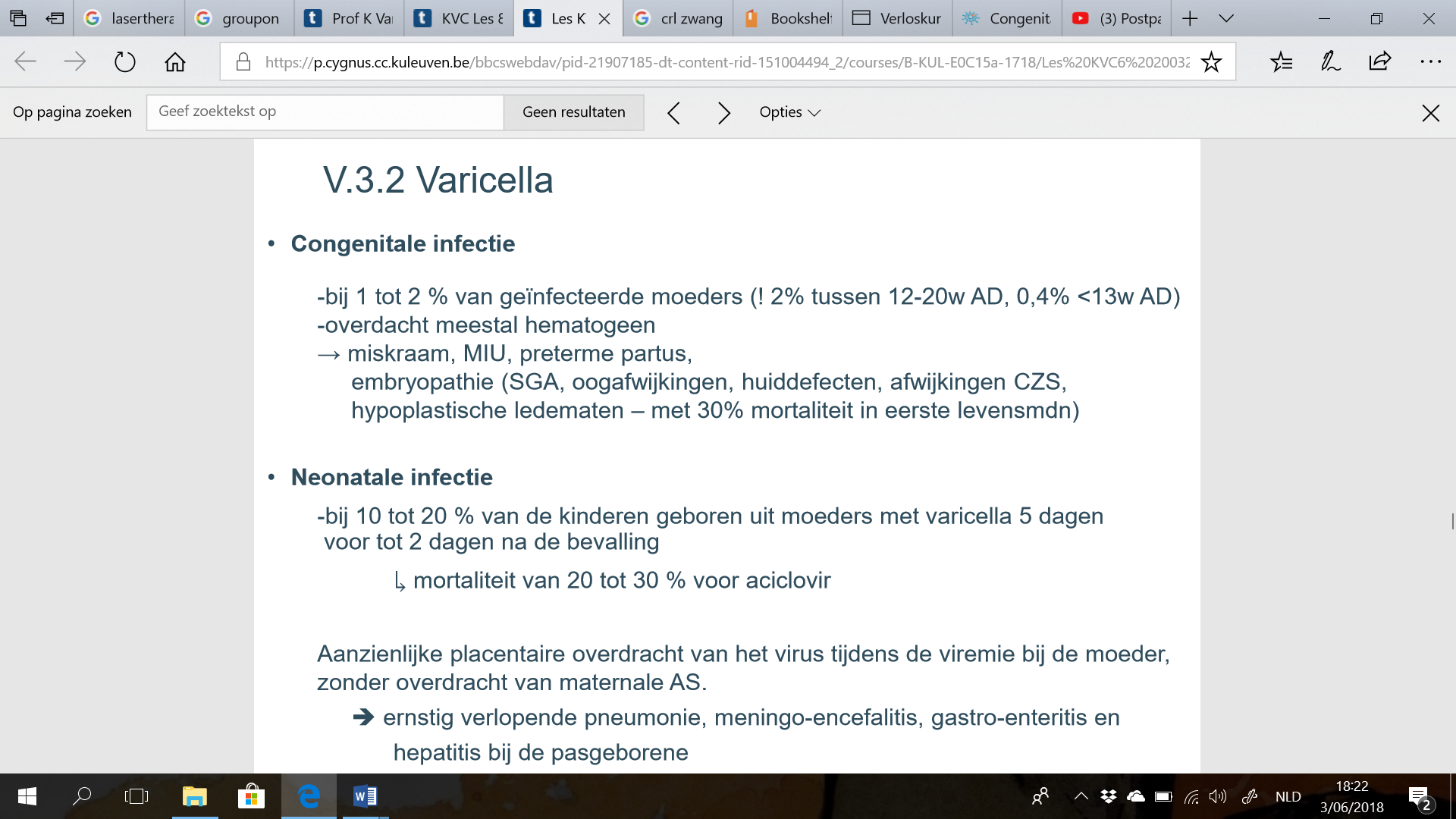 5. Gossia Sziensca, een 37-jarige Poolse expat die als verzorgende werkt in seniorie de Wingerd, biedt zich aan op uw preconceptoneel consult. Uit het screeningonderzoek weerhoud je dat er geen immuniteit is versus rubella. Je zal, naast het bespreken van de algemene maatregelen om de zwangerschap zo vlot mogelijk te laten verlopen en na het voorschrijven van foliumzuur, haar:Werkonbekwaam verklaren tot ze 3 tot 4 maanden zwanger is en het teratogene risico van een rubella-infectie geweken is.Vaccineren tegen rubella (“Ervevax”) en toelaten onmiddellijk zwanger te worden, mits het bijhouden van haar temperatuurscurve om bij de zwangerschap niet met een maturiteitsprobleem opgezadeld te zitten.Gezien de afwezigheid van immuniteit versus rubella op haar leeftijd afraden nog zwanger te wordenVaccineren tegen rubella en nog gedurende een drietal maanden voor een efficiënte vorm van contraceptie zorgen, ook al zijn de literatuurgegevens betreffende zwangerschappen onder “Ervevax” geruststellend.Vaccineren tegen rubella en nog gedurende een drietal maanden voor een efficiënte vorm van contraceptie zorgen, wegens de alarmerende literatuurgegevens betreffende zwangerschappen onder “Ervevax”.6. Van wie/wat moet zwangere vrouw het meeste vrezen in het kader van een CMV-infectie? BloedtransfusieMoederKind Buitenechtelijke relatie7. Een Varicella-infectie:Is niet teratogeen (hematogene overdracht tijdens de zwangerschap leidt tot miskraam, MIU, prematuriteit)Is vooral peripartaal gevaarlijk (risico op neonatale infectie indien 5 dagen voor – 2 dagen na de bevalling)Leidt, zo tijdens de zwangerschap opgedaan, frequent tot cirrose (leidt bij 10% van de moeders tot pneumonie) Is weinig besmettelijk (zeer infectieus!)Wordt veroorzaakt door een RNA-virus (DNA-virus)8. Wat moet je doen bij een zwangere vrouw met HIV?Geen invasieve onderzoeken (geen invasieve perpartale monitoring en de vliezen mogen maar zo kort mogelijk gebroken zijn)Sectio als virale load negatief (zo aan het einde van de zwangerschap nog een virale belasting aanwezig is (meer dan 1000 partikels/l), wordt best rond 38 weken voordat het risico op een spontane arbeid en ruptuur van de vliezen groot is, een sectio uitgevoerd. In de andere gevallen, bij dus een negatieve virale belasting, is een vaginale partus aanvaardbaar)De neonaat 10 weken behandelen met zidovudinesiroop of combinatietherapie (4-6 weken behandelen)Stoppen met antiretrovirale therapie omdat dit teratogeen is (HAART is enorm belangrijk in de zwangerschap!  viral load moet zo laag mogelijk blijven)9. Welke bewering over AIDS en zwangerschap is juist?Borstvoeding is veilig indien de viral load voldoende onderdrukt is (in ontwikkelde landen wordt het geven van borstvoeding afgeraden ongeacht de virale status  al deze maatregelen hebben de materno-foetale transmissie naar minder dan 1% gebracht)Genitale herpes beschermt tegen AIDS Pneumocystis jirovecii pneumonie is de frequentste opportunistische infectie bij AIDS-patiënten HAART moet gestopt worden tijdens de zwangerschap10. Een 22-jarige Moldavische PhD-studente (kerkelijk recht) biedt zich op 20 weken amenorroe in een eerste zwangerschap voor het eerst aan op uw prenataal spreekuur. Uit het bloedonderzoek blijkt dat ze geen antistoffen heeft tegen rubella. U zult haar ter voorkoming van een rubella-embryopathie:Onmiddellijk actief en passief immuniserenOnmiddellijk actief immuniserenHaar isolerenIn het postpartum vaccineren (op 20 weken is het teratogeen effect van rubella verwaarloosbaar. Tijdens de zwangerschap vaccineren tegen rubella wordt niet aangeraden en in deze casus is de postpartumperiode een logische en praktische keuze. Dit belet het geven van borstvoeding niet. Ook al hoeft de moeder zelf niet ziek te worden, isoleren is hier disproportioneel als optie)Borstvoeding afraden11. Wat is de huidige politiek rond CMV? Vooral goede inlichting verschaffenIedereen vaccineren voor de zwangerschap (er bestaat geen vaccin voor)Gamma globulines toedienen bij seroconversieSerologie voor CMV moet gekend zijn na het pre-conceptioneel consult of het eerste onderzoek van het 1e trimester12. Een koppel komt op pre-conceptioneel of 1e prenatale onderzoek.  Wat ga je doen om een primaire toxoplasmoseinfectie te voorkomen? Toxoplasmoseserologie bepalen Zeggen dat ze moet weg blijven van de salonpoes Zeggen dat ze geen contact mag hebben met verse kattenfeces Partner vragen om de kattenbak te kuisenCRL bepalen (crown-rump length)13. Een P1G2M1 komt op 14 weken langs voor een  1e controle. Haar eerste zwangerschap verliep ongecompliceerd. Bloedresultaten tonen voor CMV: positief IgM en IgG, lage aviditeit. Wat heeft dit voor implicatie? Acute CMV-infectie: je doet een vruchtwaterpunctie op 16 wekenAcute CMV-infectie:  je doet een vruchtwaterpunctie op 21 weken (lage aviditeit wijst op een primo-infectie, hoge aviditeit wijst op een infectie die meer dan 3 maanden geleden is opgelopen // om zeker te zijn doe je een PCR op vruchtwater na 21 weken)Acute CMV-infectie: je stelt voor om de zwangerschap te beëindigen Ze heeft voor de zwangerschap reeds CMV doorgemaakt en is dus immuunZe heeft voor de zwangerschap reeds CMV doorgemaakt maar je maakt haar erop attent dat reïnfecties en reactivaties kunnen voorkomen14. Welke behandeling geef je bij cystitis in het 3e trimester van de zwangerschap? Nitrofurantoine (nitrofurantoine aan 100 mg/dag of amoxicilline aan 4x500 mg/dag gedurende een 10-tal dagen // zelfde behandeling als asymptomatische bacteriurie)AzitromycinePenicilline2e generatie cefalosporine15. Epulis gravidarum is een tijdens de zwangerschap optredende:Rode pijnloze tumor van het tandvlees (de zwangerschap wordt gekenmerkt door een toegenomen irrigatie van de slijmvliezen en een hypertrofie van het tandvlees, die aanleiding kan geven tot het ontstaan van een epulis gravidarum. Een gevasculariseerd goedaardig gezwel, uitgaande van het tandvlees, dat de tanden gedeeltelijk kan bedekken)Pijnlijke zwelling van de accessoire mammaklieren in de okselPigmentatie in het gezicht (= chloasma gravidarum)Onbedwingbare neiging tot het eten van aarde, kalk of iets dergelijks (= pica)Psychose waarbij men de zwangerschap uit zijn geest verbant16. Een Oekraïense vrouw zonder rubella-bescherming en die een hepatitis B infectie heeft doorgemaakt, is bevallen van een gezonde baby. De bloedgroep van de vrouw is A-. De rhesusfactor van de man (die overleden is in Loegansk) is onbekend. Wat doe je? Vrouw inenten voor rubellaVrouw inenten voor rubella en kind passief en actief immuniseren voor hepatitis BVrouw inenten voor rubella, kind actief en passief immuniseren voor hepatitis B en anti-rhesus profylaxe opstarten met Rhogam (profylaxe heeft geen zin meer indien ze al bevallen is) Kind actief en passief immuniseren voor hepatitis B en anti-rhesus profylaxe opstarten met Rhogam 17. Wat klopt niet bij Zika? Zorgt voor macrocefalie (microcefalie)Wordt overgedragen door een mug Komt uit de groep van flaviviridae (flavivirus, RNA)Kan foetaal gediagnosticeerd worden door een PCR op het vruchtwater Kan gediagnosticeerd worden via serologie in het maternaal serum Zwangerschap bij voorafbestaande maternale ziekte 1. Een zwangere vrouw met obstipatie. Wat geef je?Rucinisolie (wel laxatief, maar te brutaal en niet meer eigentijds. Het kan contracties uitlokken en werd vroeger gebruikt voor het induceren van de arbeid)IJzersulfaat (obstiperend)Aluminiumzouten (obstiperend)Lactulose (meestal volstaat ook vezelrijk dieet en veel vochtinname)Misoprostol (kan diarree geven, maar mag natuurlijk niet gebruikt worden wegens arbeidsinducerende eigenschappen!)2. Bij een zwangere met astma is volgende medicatie gecontra-indiceerd:Oxytocine (kan veilig gebruikt worden bij arbeid)AtosibanCortisoneProstaglandine E2 (wordt meer in de routine gebruikt en is veilig bij zwangerschap)Prostaglandine F2-alfa (en ergometrine  lokken bronchoconstrictie uit)3. Welke hartaandoening heeft de hoogste mortaliteit bij een zwangerschap doordat dan de systemische weerstand lager is?Mitralisklep insufficiëntieTricuspidalis insufficiëntieAortaklep insufficiëntieMitralisklep stenosePulmonale hypertensie (zwangerschap = toename in bloedvolume met een daling van de bloeddruk  rechterhartfalen wordt erger!  omkeren van L-R shunt naar R-L shunt)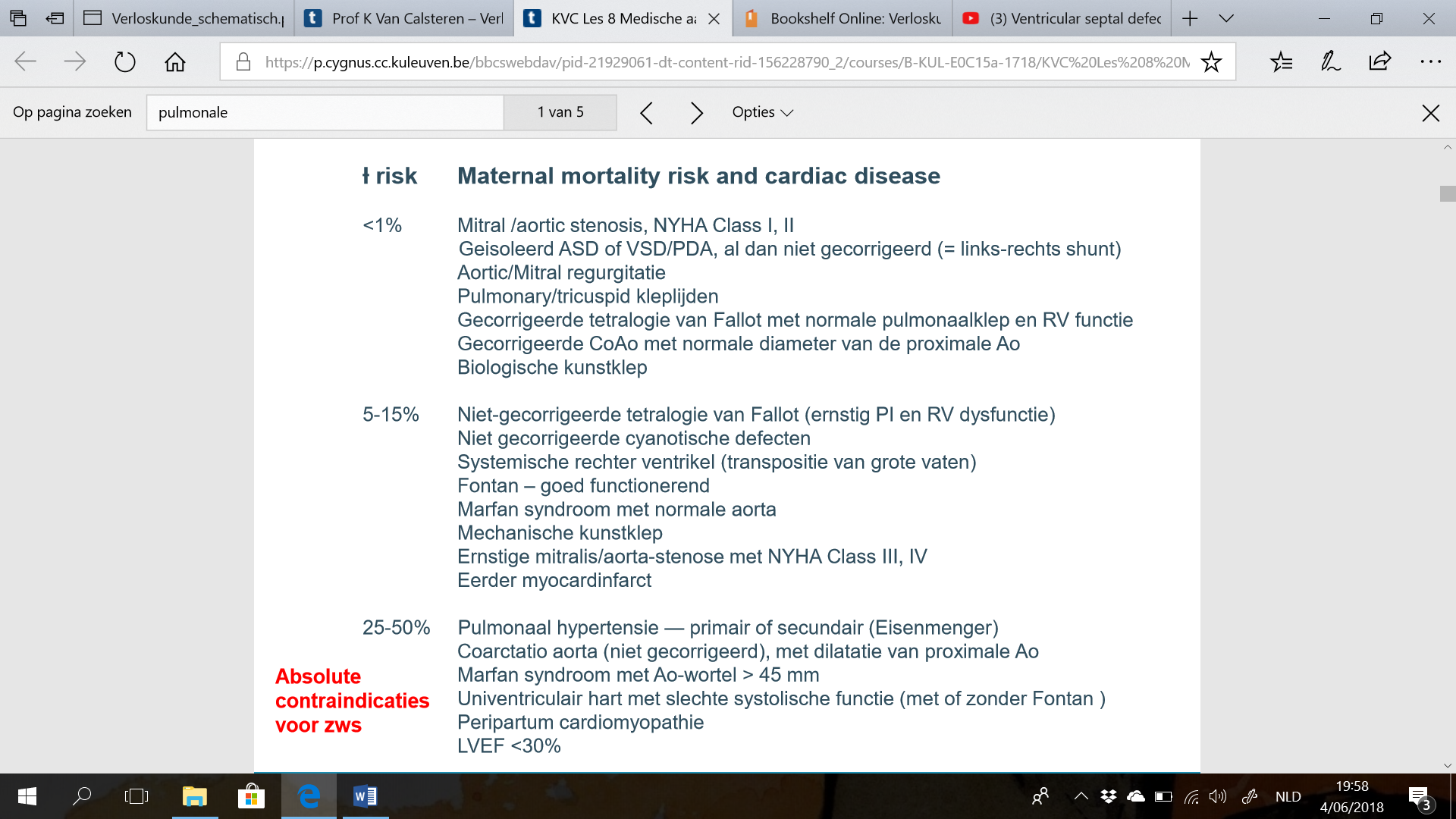 4. Een 31-jarige A0P0G1 komt op consultatie. Ze is 32 weken zwanger. Ze klaagt over kortademigheid, plotseling ontstane benauwdheid en pijn ter hoogte van de rechter thorax die duidelijk toeneemt. Het betreft een drukkende, zeurende pijn die niet uitstraalt. Ze vertoont een oppervlakkige ademhaling met een ademfrequentie van 20/min. Ook geeft ze regelmatig wat bloederig slijm op bij het hoesten. De hoestprikkel is duidelijk toegenomen. Voor haar zwangerschap rookte ze gemiddeld 1 pakje sigaretten per dag. Bij verder onderzoek wordt het volgende vastgesteld:Temperatuur: 37,8°CPols: 90/minCVD: verhoogdAuscultatie: bilateraal normaal vesiculair ademgeruis, verlengd expirium, geen bijgeluiden, normale cortonenPalpatie thorax: symmetrische ademhalingsbewegingen, geen drukpijn op ribben of costochondrale overgangenVentilatie-Perfusiescan: segmentaal defect ter hoogte van de rechter bovenkwabWelk geneesmiddel lijkt je hier in eerste instantie aangewezen?AcetylsalicylzuurCoumarines (teratogeen en risico op foetale hersenbloedingen!)Laag moleculaire heparines (vermoeden van longembolie  roken, 3e trimester, ZW is een hypercoagulatie-status!)CorticosteroïdenAmoxicilline5. Een zwangere biedt zich aan op een amenorroe van 28 weken. U meet bij haar een bloeddruk van 140/86 mmHg. Er bestaat geen proteïnurie. Haar hemoglobine, bepaald ter gelegenheid van screeningstesten op 14 weken, bedroeg 12.6 g/dl. Welke situatie lijkt u het meest verontrustend?Bij klinisch onderzoek bedraagt de pols 76 slagen per minuut. Het bloedonderzoek toont nu een haemoglobine van 13.8 g/dl (beginnende hemoconcentratie en verhoogde perifere weerstand  deze patiënte wordt best intensiever opgevolgd)U meet een pols van 104 slagen per minuut en het hemoglobine bedraagt 9.8 g/dl (normale verandering in de zwangerschap)U vindt malleolaire oedemen, de alkalische fosfatases en het LDL-cholesterol zijn duidelijk verhoogd (normale verandering in de zwangerschap)De handgrepen van Leopold doen een stuitligging vermoeden (normale bevinding bij 28 weken)U vindt bij haar een fundushoogte van 24 cm (normale bevinding bij 28 weken)6. Van welke van de volgende ziekten neigen de symptomen te verergeren tijdens een zwangerschap?Colitis ulcerosaAstma bronchialeMultiple sclerosePsoriasisMitralisstenoseVele immuunpathologieën vertonen een neiging om te verbeteren tijdens de zwangerschap. Een mitralisstenose heeft tijdens de zwangerschap risico op decompensatie omdat de circulatie tijdens de zwangerschap hyperdynamisch wordt. Vooral tijdens de arbeid is dit risico verhoogd. 7. Een zwangerschap dient ernstig te worden afgeraden bij een patiënte met:ASDVSDEisenmenger’s syndroom (risico op maternale mortaliteit van 25-50%)WPW-aritmieGecorrigeerde transpositie van de grote vaten8. Welk geneesmiddel is niet geassocieerd met congenitale afwijkingen?IsotretinoïneTetracyclinesPhenytoïneProgesteroneLithium9. Zwangeren met diabetes hebben in vergelijking met niet-diabetische zwangeren geen hoger risico op:Pre-eclampsie en eclampsiaInfectiesPostpartale bloedingNeonatale mucoviscidose (erfelijke aandoening, puur genetisch)Neonatale hyperbilirubinemia10. Veel complicaties gelden zowel voor zwangerschapsdiabetes als voor een zwangerschap met voorafbestaande diabetes. Maar wat komt wél frequenter voor bij de foetus in het geval van voorafbestaande diabetes? Schouder dystocieHypoglycemieHartafwijkingenTransiente tachypnee bij de neonaat11. Wat geef je niet als tocolyse bij een zwangere vrouw met astma? Indomethacine (= prostaglandine synthetase inhibitor) Oxytocine-antagonistBètasympatomimetica CCB12. Wat klopt niet aan de waarden van een vrouw met diabetes tijdens de zwangerschap?vWF gestegen Urinezuur gestegen (zou gedaald moeten zijn omwille van betere nierfunctie)Witte bloedcellen gestegen Cholesterol gestegen 13. Een zwangere vrouw met appendicitis. Welke tocolytica zou je gebruiken als het nodig zou zijn? Indomethacine (staat in de samenvatting van Ine Bollen als indicatie voor preventief gebruik)Anti-oxytocine Bèta-sympathomimetica CCC 14. Hypothyroïdie in zwangerschap verhoogt risico op:Foetale cordecompensatieMaternale cordecompensatieHyperemesis gravidarum (associatie met hyperthyroïdie)Mentale retardatie (foetus is afhankelijk van transplacentaire transfer van maternaal T4, vooral in de eerste helft van de zwangerschap  aangezien hypothyroïdie zelden symptomatisch is, moet screening overwogen worden)15. Hyperthyroïdie bij de baby kan veroorzaakt worden door een zwangere moeder met: Zwangerschapshyperthyroïdie (geen aanwezigheid van TSH-antistoffen, dus kan geen hyperthyroïdie geven bij de foetus, wel hypothyroïdie)Graves hyperthyroïdie (kan aanleiding geven tot zowel hypo- als hyperthyroïdie  door transplacentaire transfer van stimulerende TSH-antistoffen)Voorafbestaande hypothroïdie (geeft mentale retardatie)Hyperemesis gravidarum (geen aanwezigheid van TSH-antistoffen, dus kan geen hyperthyroïdie geven bij de foetus, wel hypothyroïdie)16. Een vrouw die 9 weken zwanger is, is vaak misselijk en moet daarbij braken. Ze heeft hyperthyroïdie en TSH >4,5. Wat ga je doen?Wachten en op 12 weken schildklierfunctie bepalenL-thyroxine geven (voor behandeling van hypothyroïdie)PTU geven gedurende de hele zwangerschap (wordt gebruikt bij Graves, maar kan meestal in 2e of 3e trimester gestopt worden)PTU geven en zo snel mogelijk afbouwen (= propylthiouracyl  thyroïdinhubitor voor behandeling van hyperthyroïdie // enkel geven bij biochemisch bevestigde hyperthyroïdie + symptomen: diarree, palpitaties, tremor, meetbare goiter // de symptomen hier zijn door de hyperemesis gravidarum, niet door de hyperthyroïdie, dus NIET behandelen!)17. Een vrouw met zwangerschapsdiabetes volgt haar glycemie op en die is nu goed geregeld met dieet. Wat nu?Starten met meer beweging en stoppen met dieet (gelijk met het dieet moet gezonde beweging worden aangeraden)Stop glycemiecontroleGeef borstvoeding na de bevalling (borstvoeding is STERK aan te raden!  lagere kans op gewichtsretentie en ontwikkelen van DM type II, dus de beste langetermijnsbehandeling)Geef geen borstvoeding na de bevalling Welk anti-hypertensivum is tegenaangewezen in de zwangerschap? Nifedipine ACE-I (ook ARB, bèta-blokkers en diuretica vermijden!) MethyldopaDihydralazine 18. Zwangerschapsdiabetes geeft frequent aanleiding tot macrosomie. Welke factor bepaalt deze foetale overgroei?Foetaal hyperinsulinismeMaternaal hyperinsulinisme Foetaal hypoinsulinisme Polyhydramnion 19. De glucose challenge test (GCT of OGTT: orale glucosetolerantietest) is een goeie screeningstest voor zwangerschapsdiabetes omdat Het geen productie van ketonen induceert (zwangere moet nuchter zijn  ketonen)Het een goed beeld geeft van de robuustheid van de insulinerespons van de bèta cellen (robuustheid = gevoeligheid aan stoornissen) Het een goed beeld geeft van de insulineresistentie Het is onafhankelijk van het BMI (nee, drempelwaarden verschillen in verschillende centra)20. Bij wie moet je voorzichtig zijn met het toedienen van Vit D tijdens de zwangerschap? Vrouw met sarcoïdose (hypergevoeligheid aan vitamine D kan bestaan  hypercalciëmie)Joodse vrouwenMeerling ZSMoslima Vrouw met lactase deficiëntie Arbeid en bevalling1. Een inleiding van de arbeid bij een levensvatbare vrucht is nooit geïndiceerd bij:Foetale groeirestrictieEen dwarsligging Een tweelingzwangerschap (vaak wordt 1 baby natuurlijk geboren en de andere via sectio)Pre-eclampsieHydramnion2. De kleinste diameter van het foetale hoofd bij een partus isAchterhoofdsligging (9,5 cm)Kruinligging (12,5 cm)Voorhoofdsligging (13,5 cm)Aangezichtsligging (9,5 cm)Achterhoofd en aangezichtsligging (beide 9,5 cm // de kleinste diameters vindt men bij de maximale flexie of bij de maximale deflexie)3. Je snijdt de vliezen bij een vrouw in en ze gaat in shock. Wat is de oorzaak?Epilepsie (heeft geen correlatie met het insnijden van de vliezen)Vruchtwaterembool (gelukkig zeldzaam)Placenta succenturata (placenta met een extra lob // kan aanleiding geven tot vasa previa en shock bij de foetus )Eclampsie (heeft geen correlatie met het insnijden van de vliezen)4. Hoeveel procent is stuitligging a-terme?1-2%3-4%5-6%7-8%9-10%5. Vrouw, A1P0G2, is in arbeid. Cervix verstreken en 5 cm ontsluiting.  Sinds toediening van epidurale is er al 2 uur geen vooruitgang meer. CTG: 4-5 min 40mmHg. Wat ga ja gebruiken om de arbeid te kunnen verderzetten?Clysma ForcepsSectioOpiaatOxytocine (haar contracties zijn niet efficiënt, dat zou 50-100 mmHg moeten zijn. De behandeling bij te zwakke contracties = oxytocine)6. Wat is de kleinste voorachterwaartse diameter van het bekken?Conjugata vera (11 cm)Conjugata diagonalis (12,5 cm)Conjugata obstetrica (<10 cm)Sagittalis posterior (dwarse diameter, 13-15,5 cm)7. Pijnlijke naweeën worden veroorzaakt door:Volle blaasAanleggen kind (pijnlijke weeën na de bevalling, uitgelokt bij zogen, meer bij multipara)Bruin tafelbierAtosibanSpoelen damsnede8. Wat is een nevenwerking van epidurale verdoving? Waterintoxicatie Hypotensie (het risico op hypotensie dient door een goede vaatvulling en eventueel door het toedienen van cathecholamines te worden opgevangen)HypertensieHypoglycemie 9. De laatste 10 jaar is de obstetrie in België voornamelijk gekenmerkt door: Stijging in de epiduraleStabilisatie van het aantal keizersnedenLagere leeftijd bij bevallingStijging in het aantal keizersneden10. Wat helpt het kindje zijn kopje draaien?Tonus van de levator ani (daarom dat inwendige rotatie soms moeilijker plaatsvindt na een epidurale verdoving)Epidurale verdoving (dit maakt het juist moeilijker, omdat het de tonus wegneemt)Braxton-Hicks contraties (zorgt voor vorming van OUS uit de isthmus)Achterwaartse beweging van het sacrococcygeale gewricht11. Kind in aangezichtsligging. Wat nu nog de enige manier is om te natuurlijk te bevallen.Kin wijst naar achterKin wijst naar voor Kan altijd natuurlijk bevallenKan niet natuurlijk bevallen, aangezichtsligging is altijd een indicatie voor sectio12. Welke ligging is de meest frequente ligging? A.a.r.v. (achterhoofdsligging met het achterhoofd rechts voor)A.a.r.a. (achterhoofdsligging met het achterhoofd rechts achter)A.a.l.v. (achterhoofdsligging met het achterhoofd links voor)A.a.l.a. (achterhoofdsligging met het achterhoofd links achter)13. Welke ligging heeft weinig kans op vaginale geboorte?Aangezichtsligging met de kin naar voorStuitliggingSchouderligging (ALTIJD een sectio)Occipito-posteriorplaatsing14. Welke diameter van de foetale schedel is de grootste?Submento-bregmatisch (9,5 cm)Occipito-mentaal (13,5 cm)Suboccipito-bregmatisch (9,5 cm)Occipito-frontaal (11,5-12 cm)15. Bij welke ligging ga je nooit de bevalling inleiden? Dwarse liggingAangezichtsligging (wel als de kin naar voor ligt)Kruinligging (wel als het nog evolueert naar een achterhoofds- of aangezichtsligging)Stuitligging (geen absolute contra-indicatie, maar zal uiteindelijk meestal leiden tot sectio)16. Hoe noemt men het eerst naar buiten komen van de placenta met de maternale zijdeChoxoDuncan Pistacek (asymmetrische vorm van de baarmoeder bij het initieel ontwikkelen van de vrucht)Créde (handgreep die dient om te helpen de placenta uit te drijven)17. Een 37-jarige A0P0G1, zwanger na een fertiliteitbehandeling (ovariële stimulatie wegens een functioneelovarieel hyperandrogenisme), werd tijdens de zwangerschap behandeld voor zwangerschapsdiabetes (dieet). Op 41 weken amenorroe meldt ze zich aan bij de verantwoordelijke van het bevallingskwartier. Ze heeft de hele nacht menstruatieachtige last gehad in de onderbuik en niet kunnen slapen. Haar vliezen zijn een uur geleden geruptureerd; om de 2 tot 3 minuten heeft ze nu pijnlijke weeën die ongeveer 45 seconden duren. Uit het klinisch onderzoek weerhoud je glucosurie, een bloeddruk van 154/94 mm Hg, een perimeter van 120 cm en een fundushoogte van 37 cm. De harttonen zijn goed hoorbaar, maar vertragen na een contractie tot 100 slagen per minuut gedurende een 30-tal seconden om daarna vlot te recupereren. Bij vaginaal onderzoek is de baarmoederhals 5 cm ontsloten. Het hoofdje (Aara) bevindt zich ter hoogte van Hodge II. Er vloeit overvloedig meconiaal vruchtwater af. Je zal nu:Een dringende sectio uitvoeren (een dringende verlossing is nodig wegens foetaal lijden: laattijdige deceleraties en meconiaal vruchtwater! Gezien de baarmoederhals niet volledig ontsloten is, is een dringende keizersnede de enige mogelijkheid)Een electieve sectio uitvoerenEen instrumentale verlossing uitvoeren met een forceps of zuignap, naargelang de ervaringDe baarmoedercontractie optimaliseren met een oxytocinedrip en de foetale harttonen verder goed opvolgen met een cardiotocograafDe manoeuvres voor het opvangen van een schouderdistocie nog eens goed instuderen18. Mevrouw Ecolo is voor de tweede maal in fulminante arbeid. In tegenstelling tot haar eerste partus wenst ze nu geen epidurale verdoving en een zo natuurlijk mogelijk verloop. Na vier uur arbeid is ze volledig ontsloten, welft haar perineum en heeft ze persdrang. Teneinde haar bij de tweede fase te coachen om gedoseerd te ademen en te persen neem je een relatie aan die je kan vergelijken als degene die je aanneemt bij het dansen van een:FoxtrotPolkaSlowTango (bij het begeleiden van de derde fase is een leidende en vertrouwen scheppende houding nodig. De tango zou deze sfeer misschien beter kunnen oproepen dan de andere muzieksoorten)Wals19. Voor een dynamische perpartale diagnose van een foeto-pelvische disproportie baseert men zich op een:KST van het bekkenPartogram (klassieke en meer moderne beeldvorming zijn uiterst zelden nuttig!)Petscan van het bekkenRadiopelvimetrie (volgens Torpin, Thorns, Colcher en Sussman)(Vaginale) fibronectinebepaling (screeningstest om ruptuur van vliezen te achterhalen)20. Het snel afklemmen van de navelsteng na de geboorte:Verlaagt de hoeveelheid foetale stamcellen die men kan verzamelen in het navelstrengbloedVerhoogt het risico op een foeto-maternale transfusie (logisch door de hogere druk bij het snel afnavelen ter hoogte van het foetomaternale membraan, maar klinisch weinig relevant indien men de verplichte aandacht heeft gegeven aan resusprofylaxe. Het tijdstip van afnavelen heeft ook een invloed op de neonatale hematocriet en op het risico voor neonatale hyperbilirubinemie)Verlengt de duur van de derde faseVerhoogt het risico op een baarmoederatonieVerhoogt het risico op een baarmoederinversie21. Het risico op foetale anoxemie is het hoogst:Tijdens de eerste fase van de arbeid (ontsluitingsfase)Tijdens de tweede fase van de arbeid (actieve uitdrijvingsfase)Tijdens de derde fase van de arbeid (geboorte van de placenta, foetus = NEONAAT)Voor het breken van de vliezen In zijligging (zijligging is de meest optimale houding)22. Een Litouwse kinderverzorgster had altijd mooie regelmatige cycli van 35 dagen. Haar laatste regels dateerden van 1 maart 2013. Op 10 december 2013 biedt ze zich aan op het bevallingskwartier. Het klinisch onderzoek toont geen bijzonderheden. De baarmoederhals is verstreken en 2 cm ontsloten. Welk onderzoek is op dit ogenblik weinig zinvol om het foetale welzijn te evalueren:Amnioscopie (geeft een idee van de kleur van het vruchtwater, bv. meconiaal)AmniocenteseEen cardiotocografieEen biofysisch profielEen klinische evaluatie van groei en kindsbewegingen23. Een astmatische pre-eclampsia schonk het licht aan een dochter van 2500 g. De placenta leek volledig. Er zijn geen laceraties. Ondanks het ledigen van de blaas vindt u bij massage van de baarmoeder geen veiligheidsbol. Uw medicamenteuze voorkeursbehandeling is nu:Oxytocine 10 IE traag IV Methylergometrinemaleaat 0.2 mg IV (kan astma uitlokken)PGF 2 alfa 0.25 mg IM (kan astma uitlokken)Bromocryptine 5 mg PO (geen inductie)Atosiban 6.75 mg traag IV (geen inductie, maar tocolyse)24. Een zwangere vrouw zal bij een zwangerschapsduur van 36 weken best niet meer vliegen omdat:Een vliegtuigcabine geen geschikte plaats is om een kind te barenDe luchtdrukval de arbeid kan initiërenDe veiligheidsriem te strak vast moetOnderzoek aangetoond heeft dat de lagere O2-spanning foetale nood kan veroorzakenContracties op grote hoogtes minder efficiënt zijn en nabloedingen frequenter25. Een 37-jarige multigravida is 8 dagen over haar verwachte bevallingsdatum. Haar baarmoederhals is 2cm ontsloten. Welke bevinding stelt je gerust?Haar foetus is zeer rustig gewordenHaar cardiotocogram is reactief (je wil acceleraties!)Bij amnioscopie is het vruchtwater meconiaalDe hoeveelheid vruchtwater lijkt verminderdHaar gewicht neemt niet meer toe26. De handgreep van Carnett dient: [zelfs niet terug te vinden op google!]Om contracties te objectiverenOm wandpijn te objectiverenOm de geboorte van de placenta te bevorderenOm te controleren of de placenta losgekomen isOm de deflexie van het hoofd te bevorderen in de tweede fase van de arbeid27. Interleukine-1-beta en tumor necrosis factor-alfa inhiberen:Het cytoplasmatische fosfolipase A2Het prostaglandinesynthase type 2Het hydroxyprostaglandinedehydrogenase (dit is een moeilijke vraag die te maken heeft met het nog onvolledig begrepen mechanisme dat de arbeid initieert. Interleukine-1-beta en tumor necrosis factor-alfa spelen een rol in het activeren van enzymes in pathways die leiden tot de productie van prostaglandines)De prostaglandinesynthasesHet matrixmetalloprotease 928. Bij de tweede fase van de arbeid zal men de dam blijven steunen tot:De geboorte van het hoofdDe geboorte van de voorste schouderDe geboorte van de achterste schouderDe geboorte van de rompDe geboorte van het achterste dijbeen (het doorsnijden van het hoofd en van de achterste schouder zijn de risicomomenten voor een perineale scheur. Bij de geboorte van het hoofd wordt er meestal goed gesteund, maar bij de geboorte van de achterste schouder is dit evenzeer nodig. Dikwijls ontstaat op dat moment een scheur)29. In zijn artikel “Fetal signals and parturition” suggereert J.R.G. Challis dat:De mechanismen die de arbeid initiëren bij schaap en mens gelijkaardig zijnProstaglandines een inhiberende werking hebben op de productie van het metalloproteinase-9 en het 11-betahydroxysteroiddehydrogenaseInductie van hormoonreceptoren belangrijker is dan wijzigende lokale hormoonconcentratiesDe geboorte berust op “feed-forward”-cascades die cytokines, prostaglandines en steroïdmodulatoren omhelzenUteriene groei, hormoonafhankelijk, genen induceert die geassocieerd zijn met het voorkomen van uteriene contracties30. Wat is de grootste complicatie bij vaginale partus indien er een velamenteuze navelstreng is? Exsanguinatie van de foetus (vaten liggen voor het geboortekanaal en scheuren  ALTIJD een indicatie voor sectio)PlacentaloslatingHypotensie en shock bij de moeder Navelstreng omstrengeling31. Bij kunstmatig breken van de vliezen, treedt er plots pijnloos bloedverlies op. De moeder is hemodynamisch stabiel maar de foetale harttonen worden slechter. Uiteindelijk sterft de foetus voordat hulp er is. Wat was hier waarschijnlijk de oorzaak? Placenta accretaPlacenta circumvallataPlacentaloslating Placenta previa Placenta succenturiata (kan aanleiding geven tot velamenteuze navelstreng en als deze scheurt  leegbloeden foetus)32. Wat ga je doen bij een preterminaal tracé op CTG? STAN aanleggen Computeranalyse van het tracéZo snel mogelijk verlossen Echografie (preterminaal tracé wijst op anemische toestand // computerinterpretatie bestaat, maar er dient ruimte te blijven voor de klinische context  echo)33. Bij een zwangere vrouw van 34 weken palpeer je een baby in dwarsligging. Wat ga je nu doen? Een electieve sectio plannen Een draaiing manipuleren zodat vaginale partus mogelijk is (NIET doen voor 36 weken)Een afwachtende houding aannemen (baby kan nog spontaan draaien tot week 38) Tocolyse toedienen en hopen dat de baby draait 34. Oxytocine wordt behoedzaam gegeven bij: Atonie (oxytocine induceert weeën en dient dus als behandeling voor atonie)Hypertensie Hypotensie (oxytocine moet traag worden toegediend omwille van risico op hypotensie en tachycardie <> daarom zijn oxytocine-antagonisten tegenaangewezen als tocolyse bij hypertensie/eclampsie  ze zouden de bloeddruk nog meer verhogen)Diabetes 35. Een 26-jarige vrouw (A1 P0G2M0), 33 weken zwanger na in vitro fertilisatie, vertelt haar huisarts dat ze op onregelmatige tijdstippen haar onderbuik voelt opspannen. Ze werd deze “harde buiken” al langer gewaar, maar nu treden ze frequenter op, tot 10 keer per dag. Ze heeft niet echt pijn, maar het is wel onaangenaam en in de eerste plaats heeft ze vooral angst dat haar vliezen gaan breken. Bij onderzoek heeft mevrouw geen koorts en het urineonderzoek toont geen proteïnurie. De bloeddruk bedraagt 100/56 mmHg en de pols 90 slagen per minuut. Haar abdomen komt soepel voor en er bestaat geen nierslagpijn. De fundushoogte bedraagt 30 cm, je ziet kindsbewegingen en registreert foetale harttonen met een ritme van 158 slagen per minuut. De handgrepen van Leopold wijzen op een niet ingedaalde stuitligging met de rug links voor. In speculo ziet je geen afvloei van vruchtwater. Voorzichtigheidshalve doe je een cervico-vaginale foetale fibronectinetest die negatief is, en bij vaginaal onderzoek is de baarmoederhals 3 cm hoog, hard en gesloten. Wat is de beste aanpak?Geruststelling en relatieve rust, hoogst waarschijnlijk zijn dit nog Braxton-HickscontractiesMet haar voorgeschiedenis mag je geen risico lopen: opname en intraveneuze tocolyse is hier de regel (er zijn geen objectieve redenen voor dreigende vroeggeboorte // ze heeft mogelijk gewoon angst vanwege haar VG) Akkoord dat je hier moet behandelen, maar rust en perorale tocolyse onder vorm van een calciumblokker zijn hier een voldoende therapieEen tocolytische therapie heeft in dit geval geen zin, best is voorzichtigheidshalve een therapeutische baarmoederhalscerclage uit te voerenHeeft ze geen echte contracties, dan heeft ze alleszins pijn: een behandeling met een prostaglandine-inhibitor is hier de voor de hand liggende keuze (PG-inhibitor nooit zo laat gebruiken // grens ligt eigenlijk op 34 weken)36. Welk baaringsmechanisme is geïllustreerd op deze afbeelding? 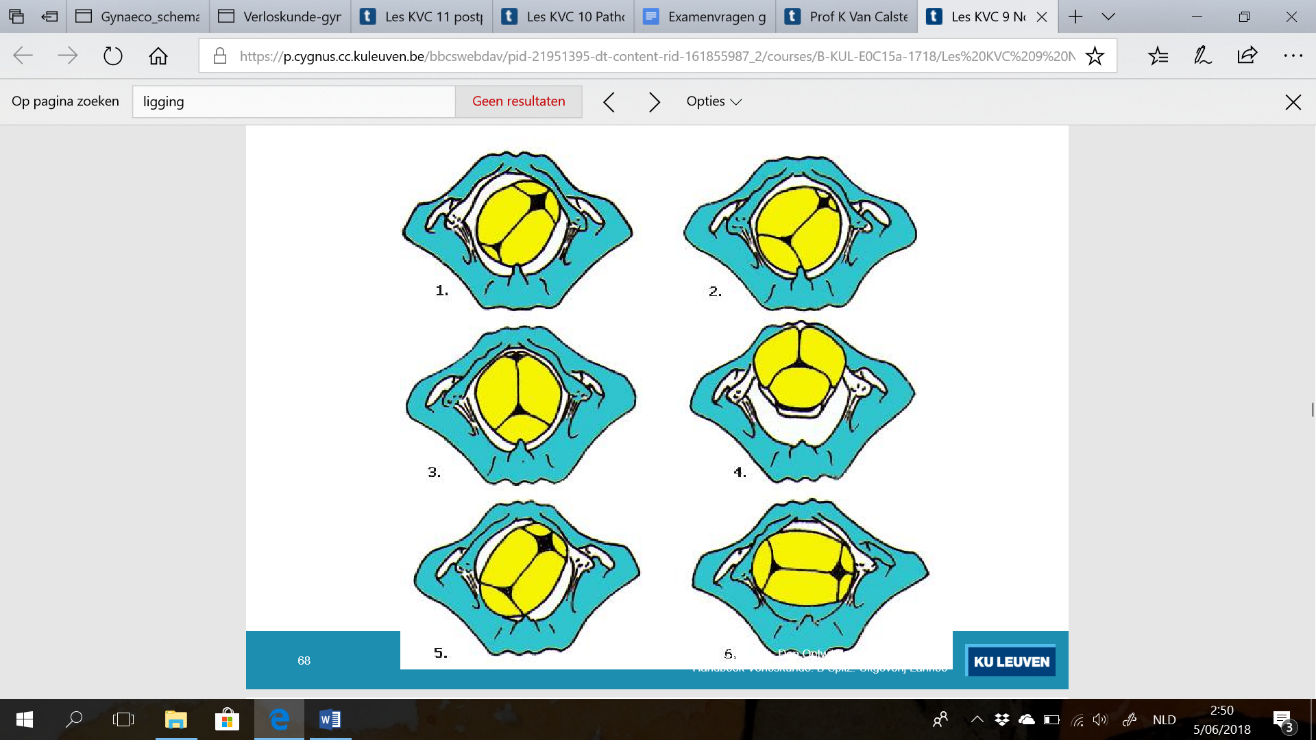 A.a.r.a. met rotatie naar achterA.a.l.v. met rotatie naar voor A.a.l.v. met rotatie naar achterA.a.r.a. met rotatie naar voor 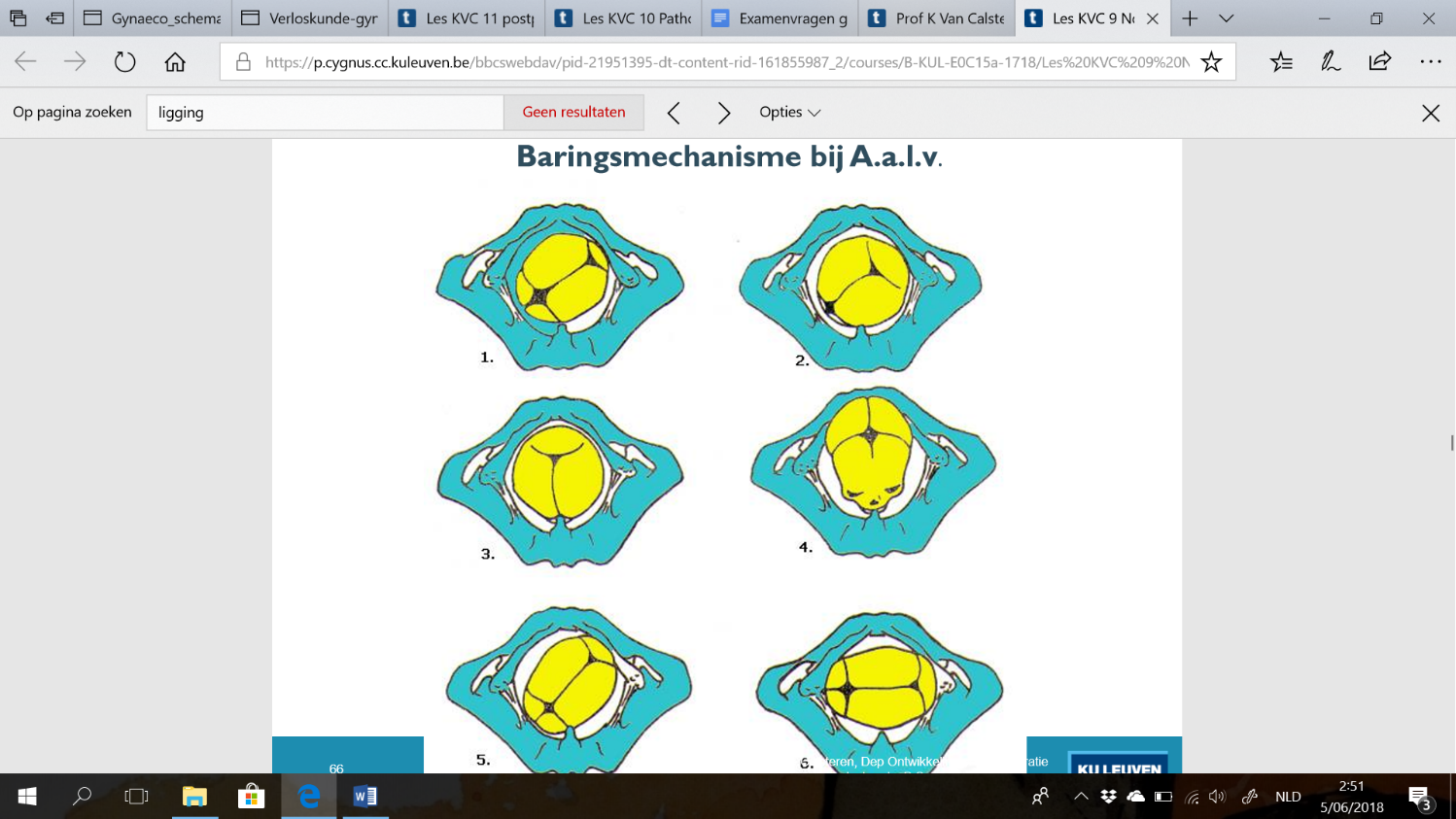 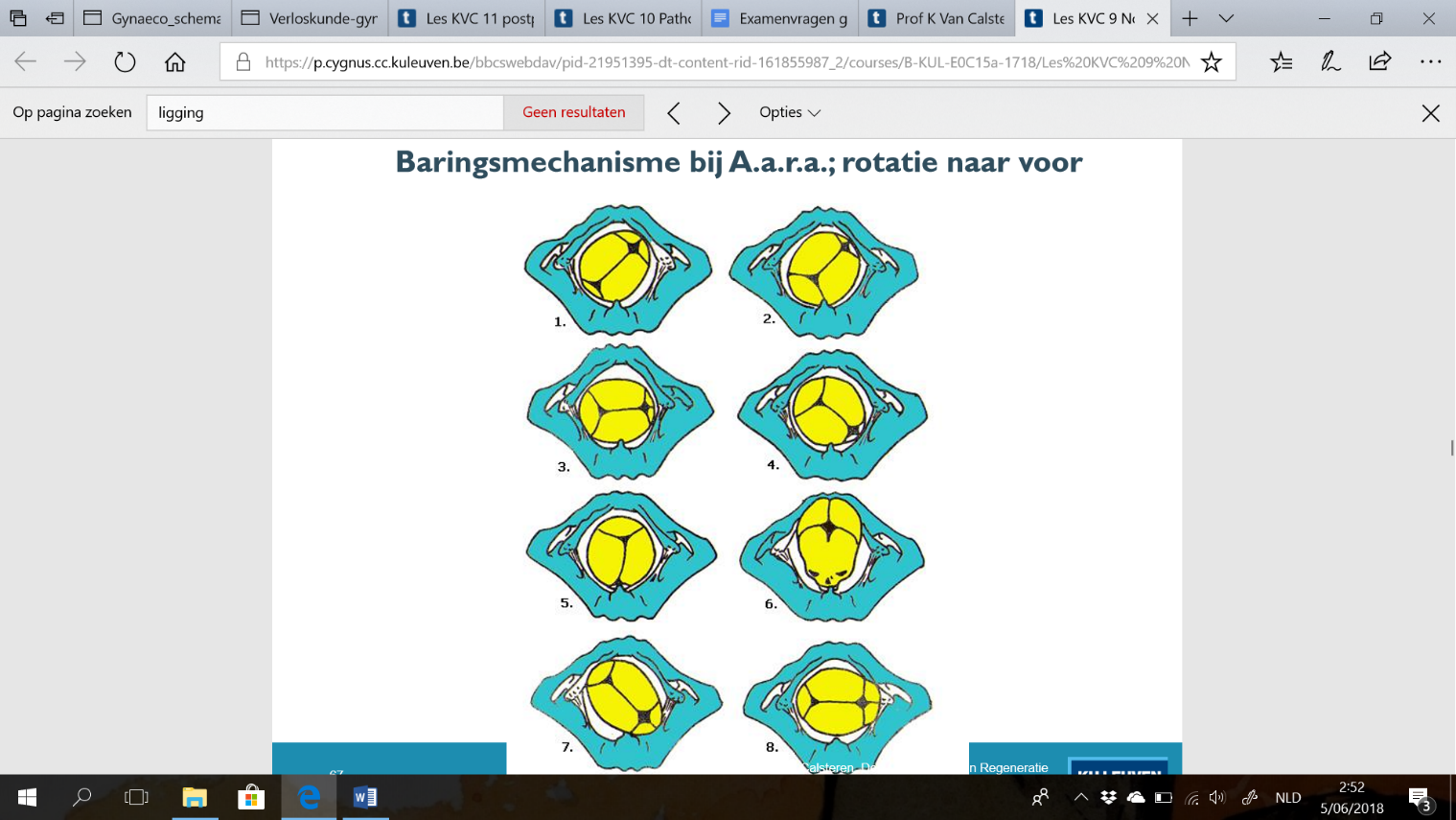 Het postpartum1. Wat geeft men de puerpera voor een betere melkvorming?Aqua (minstens 2L/dag drinken voor een betere lactatie // staat echt nergens vermeld, maar is volgens wikimedica juist)Bromocriptine (remt de lactatie)Cabergoline MinipilOAC (verandert volume en samenstelling van de melk) 2. Wat initieert de lactatie?Val in E en P (tijdens de zwangerschap zijn prolactineconcentraties al aan het stijgen, maar de functie wordt geïnhibeert door hoge concentratie aan E, P en hPL  plotse val bij de bevalling = melk)Stijging E en PStijging hPLDaling hPL3. Oxytocine geeft:LipolyseProteïnolyseGalactopoïese (oxytocine zorgt voor contractie van myofibrillen rond acini  melkejectie // onrechtstreeks zorgt het voor melkproductie, want indien er geen melkejectie is, wordt de galactopoïese stilgelegd door mechanische inhibitie) Tocolyse 4.Vrouw met last van tepelkloven na de bevalling. Ze heeft 7 dagen na de bevalling nog bloederig lochiaal verlies. Uterus is voelbaar boven de navel en licht pijnlijk bij palpatie. Wat sluit je uit? Urineweginfectie Chorioamnionitis Endometritis (lochiaal verlies mag de eerste dagen bloederig zijn, maar indien dit laan aanhoudt  denken aan endometritis // let wel: endometritis septica kan zonder lochiaal verlies gepaard gaan)Mastitis 5. Bereken de APGAR-score van een kindje met hartslag <100, moeilijk onregelmatige ademhaling, perifere cyanose, hoesten, niezen, wenen en bewegingen over ganse lichaam 567 (hartslag = 1, ademhaling = 1, perifere cyanose = 1, actief bewegen = 2, reageren op stimuli door bv. hoesten, niezen, wenen = 2)86. Een 23-jarige A0P2G2 telefoneert u 7 dagen na een bevalling. Ze verliest nog steeds bloederige lochia. Je vertelt haar dat dit normaal kan zijn tot:2 dagen na de bevalling5 dagen na de bevalling14 dagen na de bevalling (gewoonlijk verminderen de lochia progressief en worden ze minder bloederig, bruin- tot geelachtig. Na 7 dagen is dit alleszins nog niet abnormaal en een weekje later waarschijnlijk grotendeels opgelost // indien tekens van infectie  wel denken aan endometritis)28 dagen na de bevalling6 weken na de bevalling7. Koorts ten gevolge van borststuwing:Treedt op 3 tot 4 dagen na het starten van de lactatie (op dag 2-4 volgens de slide // op dag 3-4 volgens de samenvatting)Is pijnloos Blijft meestal onder 37.5° CIs minder frequent zo lactatie-inhibitie wordt toegepastReageert goed op antibiotica 8. Een 37-jarige dame wiens zwangerschap verwikkeld werd door een zwangerschapsdiabetes, schonk het licht aan Lotte met een gewicht van 4444 g. Gezien de macrosomie wens je een atone bloeding te voorkomen. Welke maatregel lijkt je hiervoor nuttig?Flesvoeding aan te raden om de nodige uterotonica zonder gevaar voor de neonaat te kunnen toedienenHaar glycemies met een aangepast dieet en zo nodig met een insulinetherapie verder strikt onder controle te houdenLotte frequent aan te leggen voor borstvoeding, wegens de hieraan gekoppelde neuro-endocriene reflex (tepelstimulatie lijdt tot ‘naweeën’ en vermindert dus het risico op atonie)Een ijzertherapie op te starten om haar Fe-reserve op peil te brengenZorgen voor een goede pijnverdoving van haar episiotomie met een NSAID, die hiervoor efficiënter zijn dan paracetamol9. Een neonaat die vijf minuten na de geboorte 2500 g weegt, een hartritme heeft van 146 slagen per minuut, spontaan en regelmatig ademhaalt, als een roos varkentje schreeuwt en spartelt krijgt van u een Apgarscore van:468910 (gewicht maakt geen deel uit van de APGAR-score)10. Om de incidentie van tepelkloven te verlagen zal men:Prepartaal de borsten voorbereiden door ze te wassen met koud water en af te drogen met een ruwe handdoekLetten op een goede positionering van de baby aan de borst (de andere opties zijn niet gevaarlijk, maar er is gebrek aan evidentie // positie van de baby aan de borst verdient het meeste aandacht en wordt actief gepromoot  regelmatig, afgewisselde en niet te lange sessies)Na elke voeding de tepels beschermen met een vitamine B-houdende zalfTepelhoedjes gebruiken bij de minste pijnNiet te aarzelen en voldoende snel af te kolven11. Wolfia van Mullersens onderging een electieve sectio wegens stuitligging. Peroperatief stelt met een unicorne uterus vast, met rechts een rudimentaire hoorn. Welk technisch onderzoek lijkt je in postpartum nuttig:Een hysterosalpingografieEen echografisch onderzoek van de maternale nieren Echografisch onderzoek van de maternale leverEen Doppleronderzoek van de maternale cerebrale bloedvaten Een colposcopisch onderzoek van de baarmoederhalsA unicornuate uterus represents a uterine malformation where the uterus is formed from one only of the paired Müllerian ducts while the other Müllerian duct does not develop or only in a rudimentary fashion. The uterus is normally formed during embryogenesis by the fusion of the two Müllerian ducts. If one of the ducts does not develop, only one Müllerian duct contributes to the uterine development. This uterus may or may not be connected to Müllerian structure on the opposite site if the Müllerian duct on that site undergoes some development. A unicornuate uterus has a single cervix and vagina. Associated defects may affect the renal system, and less common, the skeleton.12. Welk statement over Erb’s parese is correct?Gaat gepaard met paralyse van het diafragmaIs een evolutief letselIs het gevolg van tractie op de hogere wortels van de brachiale plexus Is het gevolg van peripartale asfyxieWordt best zo snel mogelijk chirurgisch behandeld13. Postnatale depressie komt vaker voor bij EerstbarendenMeerbarendenPuerperia met mannelijke neonaatPuerperia met vrouwelijke neonaatPuerperia met migratieachtergrond 14. Welke stelling over peripartale mortaliteit is juist Mortaliteit bij 5/1000 geboortes (in Vlaanderen 5,5/1000 // in Europa 5-10/1000)Meestal een infectieuze oorzaak van mortaliteit (prematuriteit)Dalende cijfers in mortaliteit door betere screeningsmethoden Komt paradoxaal meer voor bij tweelingen 15. Het belangrijkste hemostatische mechanisme in het onmiddellijke postpartum is: Inhibitie van fibrinolyseContractie van uteriene spierbundelsVasoconstrictie myometriale bloedvatenVerhoogde concentratie stollingsfactorenVerminderde bloeddruk door de uteriene venenNiet zwanger34 weken zwangerHemoglobine14 g/dl12 g/dlHematocriet40 %35 %Witte bloedcellen6000/mm³9000/mm³Fibrinogeen400 mg/dl200 mg/dlProteine S80%40%